ООО«Нефтегазстройпроект»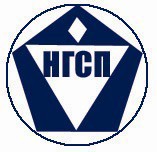 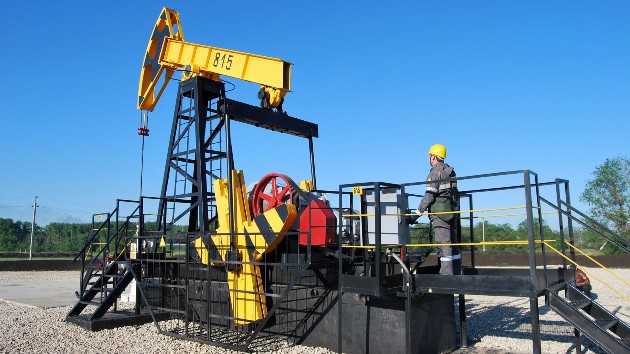 ТЕХНИЧЕСКОЕ	ПЕРЕВООРУЖЕНИЕ АГЗУ №9 КАЗАНСКОГО МЕСТОРОЖДЕНИЯПРОЕКТ ПЛАНИРОВКИ ТЕРРИТОРИИ ОСНОВНАЯ ЧАСТЬ2654П-ППТ-ОЧТом 12015 г.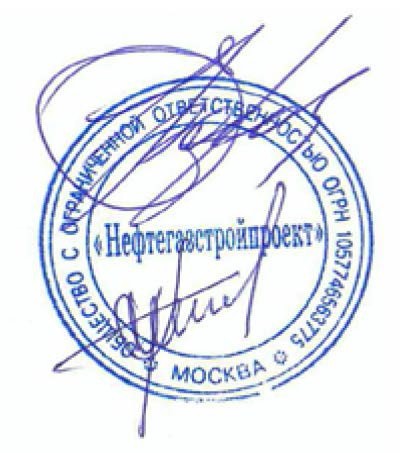 Изм.   Кол.уч.  Лист  № док.	Подп.	ДатаГИП	Примаков	11.152654П-ППТ-ОЧ.ССтадия	Лист	ЛистовТехническое перевооружение АГЗУ №9Разработал   Носов	11.15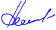 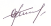 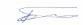 Н. контр.	Федотов	11.15Казанского месторождения Проект планировки территории.Основная часть. Содержание томаП	1ООО«Нефтегазстройпроект»Изм.   Кол.уч.  Лист  № док.	Подп.	Дата2654П-ППТ-СПГИП	Примаков	11.15	Техническое перевооружение АГЗУ №9Стадия	Лист	ЛистовРазработал   Носов	11.15Казанского месторождения	П	1Н. контр.	Федотов	11.15	Состав проектной документации	ООО«Нефтегазстройпроект»Изм. Кол.уч. Лист  №док.	Дата2654П-ППТ-ОЧ.ПЗГл. инженер Ерохов	11.15	Техническое перевооружение АГЗУ №9Стадия	Лист	ЛистовГИП	Примаков	11.15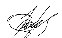 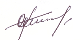 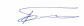 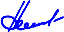 Разработал	Носов	11.15Н. контр.	Федотов	11.15Казанского месторождения Проект планировки территории.Основная часть.Пояснительная запискаП	1	19ООО«Нефтегазстройпроект»5Принятые сокращенияИзм. Кол.уч. Лист №док  Подп.	Дата2654П-ППТ-ОЧ.ПЗЛист37Основание для проектированияОснованием для проектирования является:Техническое задание;Исходные данные для проектированияИсходными	данными	для	разработки	проектной	документации	по	объекту«Техническое перевооружение АГЗУ №9 Казанского месторождения» являются:Схема планировочной организации земельного участка.Топографический план территории АГЗУ № 9Вид строительства – новое.2.1	Перечень используемых нормативных документов.Изм. Кол.уч. Лист №док	Подп.	Дата2654П-ППТ-ОЧ.ПЗЛист410Таблица 1. Координаты поворотных точек.Обоснование необходимости размещения объекта и его инфраструктуры на землях сельскохозяйственного назначенияПроектируемый объект «Техническое перевооружение АГЗУ №9 Казанского месторождения» располагается к югу от районного центра Сергиевск, на землях сельскохозяйственного назначения со следующими кадастровыми номерами:земельный участок 63:31:1706004 – земли не разграниченной государственной собственности Администрация муниципального района Сергиевский Самарской обл.;земельный участок 63:31:0000000:308 – общая долевая собственность;Площади земельных отводов по землям не разграниченной государственной собственности составляют 7 168 м.кв..Общая	площадь	земельного	участка	под	строительство	объекта	ОАО«Самаранефтегаз» : « Техническое перевооружение АГЗУ №9 Казанского месторождения» 8 976 м2.Использование земель сельскохозяйственного назначения или земельных участков в составе таких земель, предоставляемых на период осуществления строительства линейных сооружений (нефтепроводов, линий электропередачи, дорог, линий анодного заземления), осуществляется при наличии утвержденного проекта рекультивации таких земель для нужд сельского хозяйства без перевода земель сельскохозяйственного назначения в земли иных категорий (п. 2 введен Федеральным законом от 21.07.2005 № 111-ФЗ). Строительство проектируемых площадных сооружений потребует отвода земель в долгосрочное пользование (с переводом земельного участка из одной категории в другую), долгосрочную аренду и воИзм. Кол.уч. Лист №док	Подп.	Дата2654П-ППТ-ОЧ.ПЗЛист712Приложение А. Техническое задание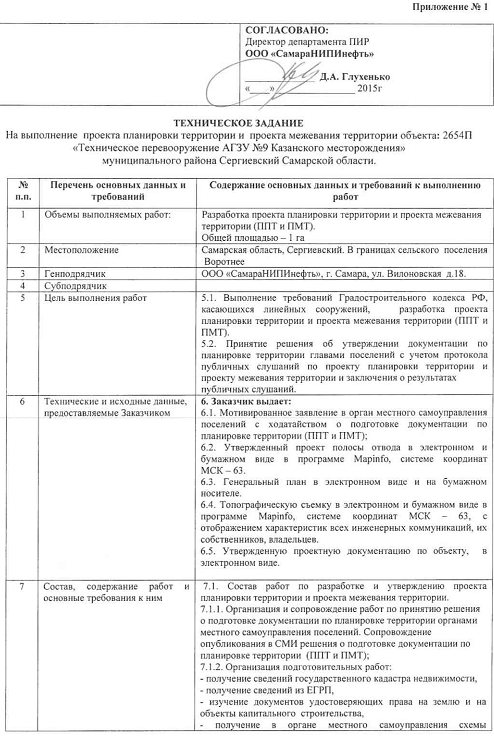 Изм. Кол.уч. Лист №док	Подп.	Дата2654П-ППТ-ОЧ.ПЗЛист913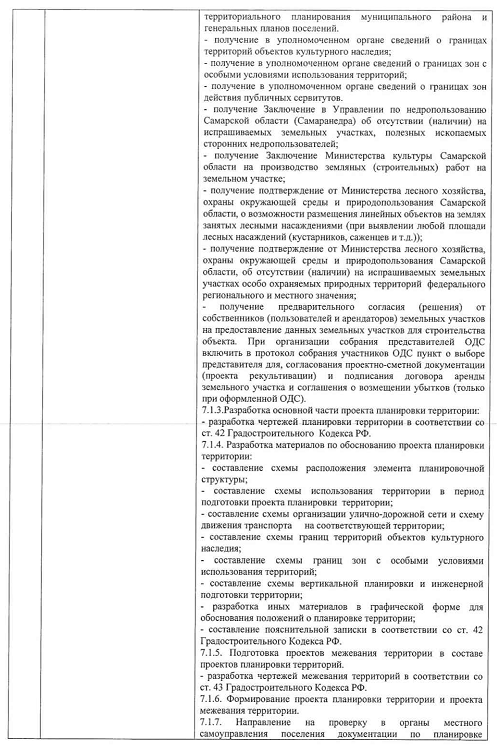 Изм. Кол.уч. Лист №док	Подп.	Дата2654П-ППТ-ОЧ.ПЗЛист1014Изм. Кол.уч. Лист №док	Подп.	Дата2654П-ППТ-ОЧ.ПЗЛист11Формат А4ООО«Нефтегазстройпроект»ТЕХНИЧЕСКОЕ	ПЕРЕВООРУЖЕНИЕ АГЗУ №9 КАЗАНСКОГО МЕСТОРОЖДЕНИЯПРОЕКТ ПЛАНИРОВКИ ТЕРРИТОРИИ ОСНОВНАЯ ЧАСТЬ2654П-ППТ-ОЧТом 1Главный инженер	Д.В. ЕроховГлавный инженер проекта	А.Ю. Примаков2015Вз ам.Инв.№ООО«Нефтегазстройпроект»ТЕХНИЧЕСКОЕ	ПЕРЕВООРУЖЕНИЕ АГЗУ №9 КАЗАНСКОГО МЕСТОРОЖДЕНИЯПРОЕКТ ПЛАНИРОВКИ ТЕРРИТОРИИ ОСНОВНАЯ ЧАСТЬ2654П-ППТ-ОЧТом 1Главный инженер	Д.В. ЕроховГлавный инженер проекта	А.Ю. Примаков2015П о д п.  и  д а т аООО«Нефтегазстройпроект»ТЕХНИЧЕСКОЕ	ПЕРЕВООРУЖЕНИЕ АГЗУ №9 КАЗАНСКОГО МЕСТОРОЖДЕНИЯПРОЕКТ ПЛАНИРОВКИ ТЕРРИТОРИИ ОСНОВНАЯ ЧАСТЬ2654П-ППТ-ОЧТом 1Главный инженер	Д.В. ЕроховГлавный инженер проекта	А.Ю. Примаков2015И нв . № по д .16023ООО«Нефтегазстройпроект»ТЕХНИЧЕСКОЕ	ПЕРЕВООРУЖЕНИЕ АГЗУ №9 КАЗАНСКОГО МЕСТОРОЖДЕНИЯПРОЕКТ ПЛАНИРОВКИ ТЕРРИТОРИИ ОСНОВНАЯ ЧАСТЬ2654П-ППТ-ОЧТом 1Главный инженер	Д.В. ЕроховГлавный инженер проекта	А.Ю. Примаков2015ОбозначениеНаименованиеПримечаниеПримечаниеОбозначениеНаименованиелистстр.2654П-ППТ-ОЧ.ССодержание тома122654П-ППТ-СПСостав проектной документации132654П-ППТ-ОЧ.ПЗПояснительная записка1-114-14Графическая частьГрафическая частьГрафическая частьГрафическая часть2654П-ППТ-ОЧ-ГЧЧертеж планировки территории. М 1:500115Номер томаОбозначениеНаименованиеПримечание12654П-ППТ-ОЧПроект планировки территории. Основная часть1602322654П-ППТ-МОПроект планировки территории. Материалы по16025обоснованиюЗУЗемельный участокКПТКадастровый план территорииТПТерриториальное планированиеКПЗУКадастровый план земельного участка6ВведениеДокументация по планировке территории – «Проект планировки территории с проектом межевания в его составе, предусматривающий размещение объекта – «Техническое перевооружение АГЗУ №9 Казанского месторождения» разработана согласно требованиям законодательных актов и рекомендаций нормативных документов.Заказчик: ООО «СамараНИПИнефть»,  443010, г Самара, ул Вилоновская, д 18 Исполнитель:   ООО «Нефтегазстройпроект» 121248 г. Москва, Кутузовский пр-т, д.12, строение 9Для выполнения работ заказчик предоставил все необходимые исходные данные, документация по территориальному планированию местных органов власти на местах имеется.Исполнитель получил все необходимые сведения из Росреестра: КПТ, КПЗУВведениеДокументация по планировке территории – «Проект планировки территории с проектом межевания в его составе, предусматривающий размещение объекта – «Техническое перевооружение АГЗУ №9 Казанского месторождения» разработана согласно требованиям законодательных актов и рекомендаций нормативных документов.Заказчик: ООО «СамараНИПИнефть»,  443010, г Самара, ул Вилоновская, д 18 Исполнитель:   ООО «Нефтегазстройпроект» 121248 г. Москва, Кутузовский пр-т, д.12, строение 9Для выполнения работ заказчик предоставил все необходимые исходные данные, документация по территориальному планированию местных органов власти на местах имеется.Исполнитель получил все необходимые сведения из Росреестра: КПТ, КПЗУВведениеДокументация по планировке территории – «Проект планировки территории с проектом межевания в его составе, предусматривающий размещение объекта – «Техническое перевооружение АГЗУ №9 Казанского месторождения» разработана согласно требованиям законодательных актов и рекомендаций нормативных документов.Заказчик: ООО «СамараНИПИнефть»,  443010, г Самара, ул Вилоновская, д 18 Исполнитель:   ООО «Нефтегазстройпроект» 121248 г. Москва, Кутузовский пр-т, д.12, строение 9Для выполнения работ заказчик предоставил все необходимые исходные данные, документация по территориальному планированию местных органов власти на местах имеется.Исполнитель получил все необходимые сведения из Росреестра: КПТ, КПЗУВведениеДокументация по планировке территории – «Проект планировки территории с проектом межевания в его составе, предусматривающий размещение объекта – «Техническое перевооружение АГЗУ №9 Казанского месторождения» разработана согласно требованиям законодательных актов и рекомендаций нормативных документов.Заказчик: ООО «СамараНИПИнефть»,  443010, г Самара, ул Вилоновская, д 18 Исполнитель:   ООО «Нефтегазстройпроект» 121248 г. Москва, Кутузовский пр-т, д.12, строение 9Для выполнения работ заказчик предоставил все необходимые исходные данные, документация по территориальному планированию местных органов власти на местах имеется.Исполнитель получил все необходимые сведения из Росреестра: КПТ, КПЗУВведениеДокументация по планировке территории – «Проект планировки территории с проектом межевания в его составе, предусматривающий размещение объекта – «Техническое перевооружение АГЗУ №9 Казанского месторождения» разработана согласно требованиям законодательных актов и рекомендаций нормативных документов.Заказчик: ООО «СамараНИПИнефть»,  443010, г Самара, ул Вилоновская, д 18 Исполнитель:   ООО «Нефтегазстройпроект» 121248 г. Москва, Кутузовский пр-т, д.12, строение 9Для выполнения работ заказчик предоставил все необходимые исходные данные, документация по территориальному планированию местных органов власти на местах имеется.Исполнитель получил все необходимые сведения из Росреестра: КПТ, КПЗУВведениеДокументация по планировке территории – «Проект планировки территории с проектом межевания в его составе, предусматривающий размещение объекта – «Техническое перевооружение АГЗУ №9 Казанского месторождения» разработана согласно требованиям законодательных актов и рекомендаций нормативных документов.Заказчик: ООО «СамараНИПИнефть»,  443010, г Самара, ул Вилоновская, д 18 Исполнитель:   ООО «Нефтегазстройпроект» 121248 г. Москва, Кутузовский пр-т, д.12, строение 9Для выполнения работ заказчик предоставил все необходимые исходные данные, документация по территориальному планированию местных органов власти на местах имеется.Исполнитель получил все необходимые сведения из Росреестра: КПТ, КПЗУВведениеДокументация по планировке территории – «Проект планировки территории с проектом межевания в его составе, предусматривающий размещение объекта – «Техническое перевооружение АГЗУ №9 Казанского месторождения» разработана согласно требованиям законодательных актов и рекомендаций нормативных документов.Заказчик: ООО «СамараНИПИнефть»,  443010, г Самара, ул Вилоновская, д 18 Исполнитель:   ООО «Нефтегазстройпроект» 121248 г. Москва, Кутузовский пр-т, д.12, строение 9Для выполнения работ заказчик предоставил все необходимые исходные данные, документация по территориальному планированию местных органов власти на местах имеется.Исполнитель получил все необходимые сведения из Росреестра: КПТ, КПЗУВведениеДокументация по планировке территории – «Проект планировки территории с проектом межевания в его составе, предусматривающий размещение объекта – «Техническое перевооружение АГЗУ №9 Казанского месторождения» разработана согласно требованиям законодательных актов и рекомендаций нормативных документов.Заказчик: ООО «СамараНИПИнефть»,  443010, г Самара, ул Вилоновская, д 18 Исполнитель:   ООО «Нефтегазстройпроект» 121248 г. Москва, Кутузовский пр-т, д.12, строение 9Для выполнения работ заказчик предоставил все необходимые исходные данные, документация по территориальному планированию местных органов власти на местах имеется.Исполнитель получил все необходимые сведения из Росреестра: КПТ, КПЗУВзам. инв. №ВведениеДокументация по планировке территории – «Проект планировки территории с проектом межевания в его составе, предусматривающий размещение объекта – «Техническое перевооружение АГЗУ №9 Казанского месторождения» разработана согласно требованиям законодательных актов и рекомендаций нормативных документов.Заказчик: ООО «СамараНИПИнефть»,  443010, г Самара, ул Вилоновская, д 18 Исполнитель:   ООО «Нефтегазстройпроект» 121248 г. Москва, Кутузовский пр-т, д.12, строение 9Для выполнения работ заказчик предоставил все необходимые исходные данные, документация по территориальному планированию местных органов власти на местах имеется.Исполнитель получил все необходимые сведения из Росреестра: КПТ, КПЗУВведениеДокументация по планировке территории – «Проект планировки территории с проектом межевания в его составе, предусматривающий размещение объекта – «Техническое перевооружение АГЗУ №9 Казанского месторождения» разработана согласно требованиям законодательных актов и рекомендаций нормативных документов.Заказчик: ООО «СамараНИПИнефть»,  443010, г Самара, ул Вилоновская, д 18 Исполнитель:   ООО «Нефтегазстройпроект» 121248 г. Москва, Кутузовский пр-т, д.12, строение 9Для выполнения работ заказчик предоставил все необходимые исходные данные, документация по территориальному планированию местных органов власти на местах имеется.Исполнитель получил все необходимые сведения из Росреестра: КПТ, КПЗУВведениеДокументация по планировке территории – «Проект планировки территории с проектом межевания в его составе, предусматривающий размещение объекта – «Техническое перевооружение АГЗУ №9 Казанского месторождения» разработана согласно требованиям законодательных актов и рекомендаций нормативных документов.Заказчик: ООО «СамараНИПИнефть»,  443010, г Самара, ул Вилоновская, д 18 Исполнитель:   ООО «Нефтегазстройпроект» 121248 г. Москва, Кутузовский пр-т, д.12, строение 9Для выполнения работ заказчик предоставил все необходимые исходные данные, документация по территориальному планированию местных органов власти на местах имеется.Исполнитель получил все необходимые сведения из Росреестра: КПТ, КПЗУВведениеДокументация по планировке территории – «Проект планировки территории с проектом межевания в его составе, предусматривающий размещение объекта – «Техническое перевооружение АГЗУ №9 Казанского месторождения» разработана согласно требованиям законодательных актов и рекомендаций нормативных документов.Заказчик: ООО «СамараНИПИнефть»,  443010, г Самара, ул Вилоновская, д 18 Исполнитель:   ООО «Нефтегазстройпроект» 121248 г. Москва, Кутузовский пр-т, д.12, строение 9Для выполнения работ заказчик предоставил все необходимые исходные данные, документация по территориальному планированию местных органов власти на местах имеется.Исполнитель получил все необходимые сведения из Росреестра: КПТ, КПЗУВведениеДокументация по планировке территории – «Проект планировки территории с проектом межевания в его составе, предусматривающий размещение объекта – «Техническое перевооружение АГЗУ №9 Казанского месторождения» разработана согласно требованиям законодательных актов и рекомендаций нормативных документов.Заказчик: ООО «СамараНИПИнефть»,  443010, г Самара, ул Вилоновская, д 18 Исполнитель:   ООО «Нефтегазстройпроект» 121248 г. Москва, Кутузовский пр-т, д.12, строение 9Для выполнения работ заказчик предоставил все необходимые исходные данные, документация по территориальному планированию местных органов власти на местах имеется.Исполнитель получил все необходимые сведения из Росреестра: КПТ, КПЗУВведениеДокументация по планировке территории – «Проект планировки территории с проектом межевания в его составе, предусматривающий размещение объекта – «Техническое перевооружение АГЗУ №9 Казанского месторождения» разработана согласно требованиям законодательных актов и рекомендаций нормативных документов.Заказчик: ООО «СамараНИПИнефть»,  443010, г Самара, ул Вилоновская, д 18 Исполнитель:   ООО «Нефтегазстройпроект» 121248 г. Москва, Кутузовский пр-т, д.12, строение 9Для выполнения работ заказчик предоставил все необходимые исходные данные, документация по территориальному планированию местных органов власти на местах имеется.Исполнитель получил все необходимые сведения из Росреестра: КПТ, КПЗУВведениеДокументация по планировке территории – «Проект планировки территории с проектом межевания в его составе, предусматривающий размещение объекта – «Техническое перевооружение АГЗУ №9 Казанского месторождения» разработана согласно требованиям законодательных актов и рекомендаций нормативных документов.Заказчик: ООО «СамараНИПИнефть»,  443010, г Самара, ул Вилоновская, д 18 Исполнитель:   ООО «Нефтегазстройпроект» 121248 г. Москва, Кутузовский пр-т, д.12, строение 9Для выполнения работ заказчик предоставил все необходимые исходные данные, документация по территориальному планированию местных органов власти на местах имеется.Исполнитель получил все необходимые сведения из Росреестра: КПТ, КПЗУВведениеДокументация по планировке территории – «Проект планировки территории с проектом межевания в его составе, предусматривающий размещение объекта – «Техническое перевооружение АГЗУ №9 Казанского месторождения» разработана согласно требованиям законодательных актов и рекомендаций нормативных документов.Заказчик: ООО «СамараНИПИнефть»,  443010, г Самара, ул Вилоновская, д 18 Исполнитель:   ООО «Нефтегазстройпроект» 121248 г. Москва, Кутузовский пр-т, д.12, строение 9Для выполнения работ заказчик предоставил все необходимые исходные данные, документация по территориальному планированию местных органов власти на местах имеется.Исполнитель получил все необходимые сведения из Росреестра: КПТ, КПЗУПодпись и датаВведениеДокументация по планировке территории – «Проект планировки территории с проектом межевания в его составе, предусматривающий размещение объекта – «Техническое перевооружение АГЗУ №9 Казанского месторождения» разработана согласно требованиям законодательных актов и рекомендаций нормативных документов.Заказчик: ООО «СамараНИПИнефть»,  443010, г Самара, ул Вилоновская, д 18 Исполнитель:   ООО «Нефтегазстройпроект» 121248 г. Москва, Кутузовский пр-т, д.12, строение 9Для выполнения работ заказчик предоставил все необходимые исходные данные, документация по территориальному планированию местных органов власти на местах имеется.Исполнитель получил все необходимые сведения из Росреестра: КПТ, КПЗУВведениеДокументация по планировке территории – «Проект планировки территории с проектом межевания в его составе, предусматривающий размещение объекта – «Техническое перевооружение АГЗУ №9 Казанского месторождения» разработана согласно требованиям законодательных актов и рекомендаций нормативных документов.Заказчик: ООО «СамараНИПИнефть»,  443010, г Самара, ул Вилоновская, д 18 Исполнитель:   ООО «Нефтегазстройпроект» 121248 г. Москва, Кутузовский пр-т, д.12, строение 9Для выполнения работ заказчик предоставил все необходимые исходные данные, документация по территориальному планированию местных органов власти на местах имеется.Исполнитель получил все необходимые сведения из Росреестра: КПТ, КПЗУВведениеДокументация по планировке территории – «Проект планировки территории с проектом межевания в его составе, предусматривающий размещение объекта – «Техническое перевооружение АГЗУ №9 Казанского месторождения» разработана согласно требованиям законодательных актов и рекомендаций нормативных документов.Заказчик: ООО «СамараНИПИнефть»,  443010, г Самара, ул Вилоновская, д 18 Исполнитель:   ООО «Нефтегазстройпроект» 121248 г. Москва, Кутузовский пр-т, д.12, строение 9Для выполнения работ заказчик предоставил все необходимые исходные данные, документация по территориальному планированию местных органов власти на местах имеется.Исполнитель получил все необходимые сведения из Росреестра: КПТ, КПЗУВведениеДокументация по планировке территории – «Проект планировки территории с проектом межевания в его составе, предусматривающий размещение объекта – «Техническое перевооружение АГЗУ №9 Казанского месторождения» разработана согласно требованиям законодательных актов и рекомендаций нормативных документов.Заказчик: ООО «СамараНИПИнефть»,  443010, г Самара, ул Вилоновская, д 18 Исполнитель:   ООО «Нефтегазстройпроект» 121248 г. Москва, Кутузовский пр-т, д.12, строение 9Для выполнения работ заказчик предоставил все необходимые исходные данные, документация по территориальному планированию местных органов власти на местах имеется.Исполнитель получил все необходимые сведения из Росреестра: КПТ, КПЗУВведениеДокументация по планировке территории – «Проект планировки территории с проектом межевания в его составе, предусматривающий размещение объекта – «Техническое перевооружение АГЗУ №9 Казанского месторождения» разработана согласно требованиям законодательных актов и рекомендаций нормативных документов.Заказчик: ООО «СамараНИПИнефть»,  443010, г Самара, ул Вилоновская, д 18 Исполнитель:   ООО «Нефтегазстройпроект» 121248 г. Москва, Кутузовский пр-т, д.12, строение 9Для выполнения работ заказчик предоставил все необходимые исходные данные, документация по территориальному планированию местных органов власти на местах имеется.Исполнитель получил все необходимые сведения из Росреестра: КПТ, КПЗУВведениеДокументация по планировке территории – «Проект планировки территории с проектом межевания в его составе, предусматривающий размещение объекта – «Техническое перевооружение АГЗУ №9 Казанского месторождения» разработана согласно требованиям законодательных актов и рекомендаций нормативных документов.Заказчик: ООО «СамараНИПИнефть»,  443010, г Самара, ул Вилоновская, д 18 Исполнитель:   ООО «Нефтегазстройпроект» 121248 г. Москва, Кутузовский пр-т, д.12, строение 9Для выполнения работ заказчик предоставил все необходимые исходные данные, документация по территориальному планированию местных органов власти на местах имеется.Исполнитель получил все необходимые сведения из Росреестра: КПТ, КПЗУВведениеДокументация по планировке территории – «Проект планировки территории с проектом межевания в его составе, предусматривающий размещение объекта – «Техническое перевооружение АГЗУ №9 Казанского месторождения» разработана согласно требованиям законодательных актов и рекомендаций нормативных документов.Заказчик: ООО «СамараНИПИнефть»,  443010, г Самара, ул Вилоновская, д 18 Исполнитель:   ООО «Нефтегазстройпроект» 121248 г. Москва, Кутузовский пр-т, д.12, строение 9Для выполнения работ заказчик предоставил все необходимые исходные данные, документация по территориальному планированию местных органов власти на местах имеется.Исполнитель получил все необходимые сведения из Росреестра: КПТ, КПЗУВведениеДокументация по планировке территории – «Проект планировки территории с проектом межевания в его составе, предусматривающий размещение объекта – «Техническое перевооружение АГЗУ №9 Казанского месторождения» разработана согласно требованиям законодательных актов и рекомендаций нормативных документов.Заказчик: ООО «СамараНИПИнефть»,  443010, г Самара, ул Вилоновская, д 18 Исполнитель:   ООО «Нефтегазстройпроект» 121248 г. Москва, Кутузовский пр-т, д.12, строение 9Для выполнения работ заказчик предоставил все необходимые исходные данные, документация по территориальному планированию местных органов власти на местах имеется.Исполнитель получил все необходимые сведения из Росреестра: КПТ, КПЗУИнв. № подл.16023ВведениеДокументация по планировке территории – «Проект планировки территории с проектом межевания в его составе, предусматривающий размещение объекта – «Техническое перевооружение АГЗУ №9 Казанского месторождения» разработана согласно требованиям законодательных актов и рекомендаций нормативных документов.Заказчик: ООО «СамараНИПИнефть»,  443010, г Самара, ул Вилоновская, д 18 Исполнитель:   ООО «Нефтегазстройпроект» 121248 г. Москва, Кутузовский пр-т, д.12, строение 9Для выполнения работ заказчик предоставил все необходимые исходные данные, документация по территориальному планированию местных органов власти на местах имеется.Исполнитель получил все необходимые сведения из Росреестра: КПТ, КПЗУВведениеДокументация по планировке территории – «Проект планировки территории с проектом межевания в его составе, предусматривающий размещение объекта – «Техническое перевооружение АГЗУ №9 Казанского месторождения» разработана согласно требованиям законодательных актов и рекомендаций нормативных документов.Заказчик: ООО «СамараНИПИнефть»,  443010, г Самара, ул Вилоновская, д 18 Исполнитель:   ООО «Нефтегазстройпроект» 121248 г. Москва, Кутузовский пр-т, д.12, строение 9Для выполнения работ заказчик предоставил все необходимые исходные данные, документация по территориальному планированию местных органов власти на местах имеется.Исполнитель получил все необходимые сведения из Росреестра: КПТ, КПЗУВведениеДокументация по планировке территории – «Проект планировки территории с проектом межевания в его составе, предусматривающий размещение объекта – «Техническое перевооружение АГЗУ №9 Казанского месторождения» разработана согласно требованиям законодательных актов и рекомендаций нормативных документов.Заказчик: ООО «СамараНИПИнефть»,  443010, г Самара, ул Вилоновская, д 18 Исполнитель:   ООО «Нефтегазстройпроект» 121248 г. Москва, Кутузовский пр-т, д.12, строение 9Для выполнения работ заказчик предоставил все необходимые исходные данные, документация по территориальному планированию местных органов власти на местах имеется.Исполнитель получил все необходимые сведения из Росреестра: КПТ, КПЗУВведениеДокументация по планировке территории – «Проект планировки территории с проектом межевания в его составе, предусматривающий размещение объекта – «Техническое перевооружение АГЗУ №9 Казанского месторождения» разработана согласно требованиям законодательных актов и рекомендаций нормативных документов.Заказчик: ООО «СамараНИПИнефть»,  443010, г Самара, ул Вилоновская, д 18 Исполнитель:   ООО «Нефтегазстройпроект» 121248 г. Москва, Кутузовский пр-т, д.12, строение 9Для выполнения работ заказчик предоставил все необходимые исходные данные, документация по территориальному планированию местных органов власти на местах имеется.Исполнитель получил все необходимые сведения из Росреестра: КПТ, КПЗУВведениеДокументация по планировке территории – «Проект планировки территории с проектом межевания в его составе, предусматривающий размещение объекта – «Техническое перевооружение АГЗУ №9 Казанского месторождения» разработана согласно требованиям законодательных актов и рекомендаций нормативных документов.Заказчик: ООО «СамараНИПИнефть»,  443010, г Самара, ул Вилоновская, д 18 Исполнитель:   ООО «Нефтегазстройпроект» 121248 г. Москва, Кутузовский пр-т, д.12, строение 9Для выполнения работ заказчик предоставил все необходимые исходные данные, документация по территориальному планированию местных органов власти на местах имеется.Исполнитель получил все необходимые сведения из Росреестра: КПТ, КПЗУВведениеДокументация по планировке территории – «Проект планировки территории с проектом межевания в его составе, предусматривающий размещение объекта – «Техническое перевооружение АГЗУ №9 Казанского месторождения» разработана согласно требованиям законодательных актов и рекомендаций нормативных документов.Заказчик: ООО «СамараНИПИнефть»,  443010, г Самара, ул Вилоновская, д 18 Исполнитель:   ООО «Нефтегазстройпроект» 121248 г. Москва, Кутузовский пр-т, д.12, строение 9Для выполнения работ заказчик предоставил все необходимые исходные данные, документация по территориальному планированию местных органов власти на местах имеется.Исполнитель получил все необходимые сведения из Росреестра: КПТ, КПЗУВведениеДокументация по планировке территории – «Проект планировки территории с проектом межевания в его составе, предусматривающий размещение объекта – «Техническое перевооружение АГЗУ №9 Казанского месторождения» разработана согласно требованиям законодательных актов и рекомендаций нормативных документов.Заказчик: ООО «СамараНИПИнефть»,  443010, г Самара, ул Вилоновская, д 18 Исполнитель:   ООО «Нефтегазстройпроект» 121248 г. Москва, Кутузовский пр-т, д.12, строение 9Для выполнения работ заказчик предоставил все необходимые исходные данные, документация по территориальному планированию местных органов власти на местах имеется.Исполнитель получил все необходимые сведения из Росреестра: КПТ, КПЗУВведениеДокументация по планировке территории – «Проект планировки территории с проектом межевания в его составе, предусматривающий размещение объекта – «Техническое перевооружение АГЗУ №9 Казанского месторождения» разработана согласно требованиям законодательных актов и рекомендаций нормативных документов.Заказчик: ООО «СамараНИПИнефть»,  443010, г Самара, ул Вилоновская, д 18 Исполнитель:   ООО «Нефтегазстройпроект» 121248 г. Москва, Кутузовский пр-т, д.12, строение 9Для выполнения работ заказчик предоставил все необходимые исходные данные, документация по территориальному планированию местных органов власти на местах имеется.Исполнитель получил все необходимые сведения из Росреестра: КПТ, КПЗУИнв. № подл.160232654П-ППТ-ОЧ.ПЗЛистИнв. № подл.160232654П-ППТ-ОЧ.ПЗЛистИнв. № подл.160232654П-ППТ-ОЧ.ПЗ3Инв. № подл.16023Изм.Кол.уч.Лист№докПодп.Дата2654П-ППТ-ОЧ.ПЗ3Федеральный законот 29.12.2004 N 190-ФЗГрадостроительный кодекс РФПравила землепользования и застройкиПоложение о территориальном планировании сельского поселения Воротнее муниципального  района Сергиевский Самарской областиПостановление Правительства РФ от 16.02.08 № 87Положение о составе разделов проектной документации и требованиях к их содержаниюГОСТ Р 21.1101-2013СПДС.  Основные  требования  к  проектной  и  рабочей документацииСН 459-74Нормы отвода земель для нефтяных и газовых скважинПостановление Правительства РФ от 24.02.2009 N 160«О порядке установления охранных зон объектов электросетевого хозяйства и особых условий использования земельных участков, расположенных в границах таких зон»РД 39-132-94«Правила	по	эксплуатации,	ревизии,	ремонту	и отбраковке нефтепромысловых трубопроводов»83  Положение о размещении объектов капитального строительства3.1	Краткая характеристика района работВ административном отношении изысканный объект «Техническое перевооружение АГЗУ №9 Казанского месторождения» расположен в границах муниципального района Сергиевский Самарской областиБлижайшие к району работ населенные пункты:п. Красные дубки, расположенное в 2,34 км к юго-западу от АГЗУ №9;п. Воротнее, расположенное в 5.75 км к востоку от АГЗУ №9;п. Кабановка, расположенное в 3,65км к юго-востоку от АГЗУ №9;п.Нижняя Козловка, расположенное в 6,46 км к северо-востоку от АГЗУ №9.Дорожная сеть района работ представлена автодорогой «Воротнее- Кабановка» -, подъездными автодорогами к указанным выше селам, а также сетью полевых дорог.Гидрография представлена ручьем Елховским, протекающей северо-западнее районаработ.Рельеф района работ всхолмленный. Отметки колеблются от 100 до 148 м.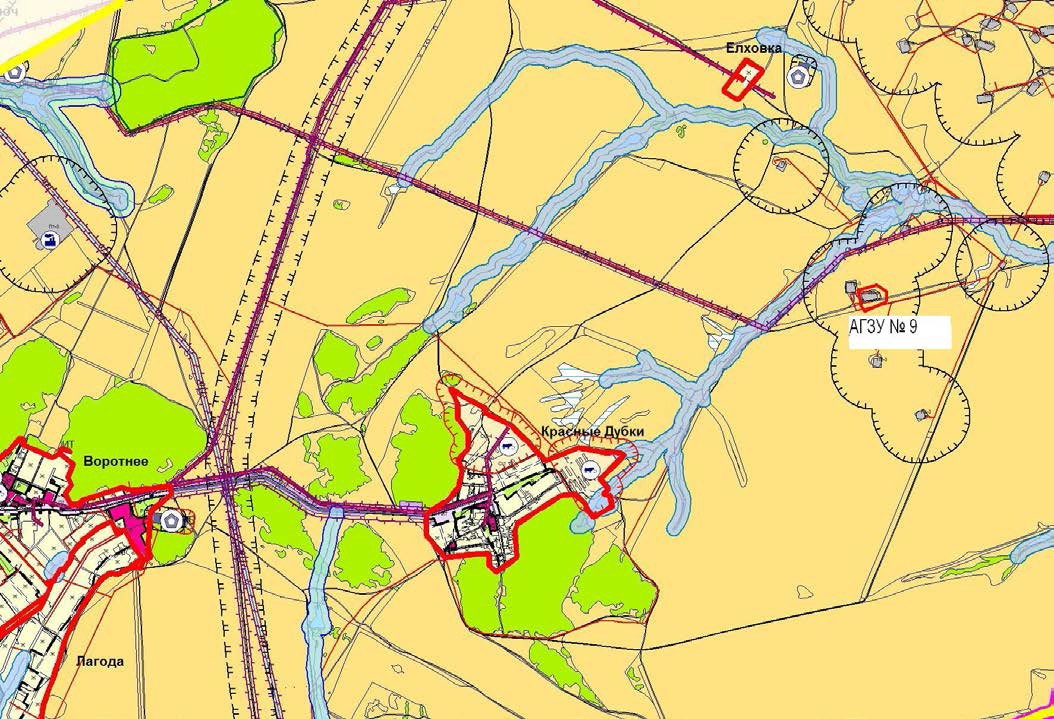 Рисунок 1. Обзорная схема района работ3  Положение о размещении объектов капитального строительства3.1	Краткая характеристика района работВ административном отношении изысканный объект «Техническое перевооружение АГЗУ №9 Казанского месторождения» расположен в границах муниципального района Сергиевский Самарской областиБлижайшие к району работ населенные пункты:п. Красные дубки, расположенное в 2,34 км к юго-западу от АГЗУ №9;п. Воротнее, расположенное в 5.75 км к востоку от АГЗУ №9;п. Кабановка, расположенное в 3,65км к юго-востоку от АГЗУ №9;п.Нижняя Козловка, расположенное в 6,46 км к северо-востоку от АГЗУ №9.Дорожная сеть района работ представлена автодорогой «Воротнее- Кабановка» -, подъездными автодорогами к указанным выше селам, а также сетью полевых дорог.Гидрография представлена ручьем Елховским, протекающей северо-западнее районаработ.Рельеф района работ всхолмленный. Отметки колеблются от 100 до 148 м.Рисунок 1. Обзорная схема района работ3  Положение о размещении объектов капитального строительства3.1	Краткая характеристика района работВ административном отношении изысканный объект «Техническое перевооружение АГЗУ №9 Казанского месторождения» расположен в границах муниципального района Сергиевский Самарской областиБлижайшие к району работ населенные пункты:п. Красные дубки, расположенное в 2,34 км к юго-западу от АГЗУ №9;п. Воротнее, расположенное в 5.75 км к востоку от АГЗУ №9;п. Кабановка, расположенное в 3,65км к юго-востоку от АГЗУ №9;п.Нижняя Козловка, расположенное в 6,46 км к северо-востоку от АГЗУ №9.Дорожная сеть района работ представлена автодорогой «Воротнее- Кабановка» -, подъездными автодорогами к указанным выше селам, а также сетью полевых дорог.Гидрография представлена ручьем Елховским, протекающей северо-западнее районаработ.Рельеф района работ всхолмленный. Отметки колеблются от 100 до 148 м.Рисунок 1. Обзорная схема района работ3  Положение о размещении объектов капитального строительства3.1	Краткая характеристика района работВ административном отношении изысканный объект «Техническое перевооружение АГЗУ №9 Казанского месторождения» расположен в границах муниципального района Сергиевский Самарской областиБлижайшие к району работ населенные пункты:п. Красные дубки, расположенное в 2,34 км к юго-западу от АГЗУ №9;п. Воротнее, расположенное в 5.75 км к востоку от АГЗУ №9;п. Кабановка, расположенное в 3,65км к юго-востоку от АГЗУ №9;п.Нижняя Козловка, расположенное в 6,46 км к северо-востоку от АГЗУ №9.Дорожная сеть района работ представлена автодорогой «Воротнее- Кабановка» -, подъездными автодорогами к указанным выше селам, а также сетью полевых дорог.Гидрография представлена ручьем Елховским, протекающей северо-западнее районаработ.Рельеф района работ всхолмленный. Отметки колеблются от 100 до 148 м.Рисунок 1. Обзорная схема района работ3  Положение о размещении объектов капитального строительства3.1	Краткая характеристика района работВ административном отношении изысканный объект «Техническое перевооружение АГЗУ №9 Казанского месторождения» расположен в границах муниципального района Сергиевский Самарской областиБлижайшие к району работ населенные пункты:п. Красные дубки, расположенное в 2,34 км к юго-западу от АГЗУ №9;п. Воротнее, расположенное в 5.75 км к востоку от АГЗУ №9;п. Кабановка, расположенное в 3,65км к юго-востоку от АГЗУ №9;п.Нижняя Козловка, расположенное в 6,46 км к северо-востоку от АГЗУ №9.Дорожная сеть района работ представлена автодорогой «Воротнее- Кабановка» -, подъездными автодорогами к указанным выше селам, а также сетью полевых дорог.Гидрография представлена ручьем Елховским, протекающей северо-западнее районаработ.Рельеф района работ всхолмленный. Отметки колеблются от 100 до 148 м.Рисунок 1. Обзорная схема района работ3  Положение о размещении объектов капитального строительства3.1	Краткая характеристика района работВ административном отношении изысканный объект «Техническое перевооружение АГЗУ №9 Казанского месторождения» расположен в границах муниципального района Сергиевский Самарской областиБлижайшие к району работ населенные пункты:п. Красные дубки, расположенное в 2,34 км к юго-западу от АГЗУ №9;п. Воротнее, расположенное в 5.75 км к востоку от АГЗУ №9;п. Кабановка, расположенное в 3,65км к юго-востоку от АГЗУ №9;п.Нижняя Козловка, расположенное в 6,46 км к северо-востоку от АГЗУ №9.Дорожная сеть района работ представлена автодорогой «Воротнее- Кабановка» -, подъездными автодорогами к указанным выше селам, а также сетью полевых дорог.Гидрография представлена ручьем Елховским, протекающей северо-западнее районаработ.Рельеф района работ всхолмленный. Отметки колеблются от 100 до 148 м.Рисунок 1. Обзорная схема района работ3  Положение о размещении объектов капитального строительства3.1	Краткая характеристика района работВ административном отношении изысканный объект «Техническое перевооружение АГЗУ №9 Казанского месторождения» расположен в границах муниципального района Сергиевский Самарской областиБлижайшие к району работ населенные пункты:п. Красные дубки, расположенное в 2,34 км к юго-западу от АГЗУ №9;п. Воротнее, расположенное в 5.75 км к востоку от АГЗУ №9;п. Кабановка, расположенное в 3,65км к юго-востоку от АГЗУ №9;п.Нижняя Козловка, расположенное в 6,46 км к северо-востоку от АГЗУ №9.Дорожная сеть района работ представлена автодорогой «Воротнее- Кабановка» -, подъездными автодорогами к указанным выше селам, а также сетью полевых дорог.Гидрография представлена ручьем Елховским, протекающей северо-западнее районаработ.Рельеф района работ всхолмленный. Отметки колеблются от 100 до 148 м.Рисунок 1. Обзорная схема района работ3  Положение о размещении объектов капитального строительства3.1	Краткая характеристика района работВ административном отношении изысканный объект «Техническое перевооружение АГЗУ №9 Казанского месторождения» расположен в границах муниципального района Сергиевский Самарской областиБлижайшие к району работ населенные пункты:п. Красные дубки, расположенное в 2,34 км к юго-западу от АГЗУ №9;п. Воротнее, расположенное в 5.75 км к востоку от АГЗУ №9;п. Кабановка, расположенное в 3,65км к юго-востоку от АГЗУ №9;п.Нижняя Козловка, расположенное в 6,46 км к северо-востоку от АГЗУ №9.Дорожная сеть района работ представлена автодорогой «Воротнее- Кабановка» -, подъездными автодорогами к указанным выше селам, а также сетью полевых дорог.Гидрография представлена ручьем Елховским, протекающей северо-западнее районаработ.Рельеф района работ всхолмленный. Отметки колеблются от 100 до 148 м.Рисунок 1. Обзорная схема района работВзам. инв. №3  Положение о размещении объектов капитального строительства3.1	Краткая характеристика района работВ административном отношении изысканный объект «Техническое перевооружение АГЗУ №9 Казанского месторождения» расположен в границах муниципального района Сергиевский Самарской областиБлижайшие к району работ населенные пункты:п. Красные дубки, расположенное в 2,34 км к юго-западу от АГЗУ №9;п. Воротнее, расположенное в 5.75 км к востоку от АГЗУ №9;п. Кабановка, расположенное в 3,65км к юго-востоку от АГЗУ №9;п.Нижняя Козловка, расположенное в 6,46 км к северо-востоку от АГЗУ №9.Дорожная сеть района работ представлена автодорогой «Воротнее- Кабановка» -, подъездными автодорогами к указанным выше селам, а также сетью полевых дорог.Гидрография представлена ручьем Елховским, протекающей северо-западнее районаработ.Рельеф района работ всхолмленный. Отметки колеблются от 100 до 148 м.Рисунок 1. Обзорная схема района работ3  Положение о размещении объектов капитального строительства3.1	Краткая характеристика района работВ административном отношении изысканный объект «Техническое перевооружение АГЗУ №9 Казанского месторождения» расположен в границах муниципального района Сергиевский Самарской областиБлижайшие к району работ населенные пункты:п. Красные дубки, расположенное в 2,34 км к юго-западу от АГЗУ №9;п. Воротнее, расположенное в 5.75 км к востоку от АГЗУ №9;п. Кабановка, расположенное в 3,65км к юго-востоку от АГЗУ №9;п.Нижняя Козловка, расположенное в 6,46 км к северо-востоку от АГЗУ №9.Дорожная сеть района работ представлена автодорогой «Воротнее- Кабановка» -, подъездными автодорогами к указанным выше селам, а также сетью полевых дорог.Гидрография представлена ручьем Елховским, протекающей северо-западнее районаработ.Рельеф района работ всхолмленный. Отметки колеблются от 100 до 148 м.Рисунок 1. Обзорная схема района работ3  Положение о размещении объектов капитального строительства3.1	Краткая характеристика района работВ административном отношении изысканный объект «Техническое перевооружение АГЗУ №9 Казанского месторождения» расположен в границах муниципального района Сергиевский Самарской областиБлижайшие к району работ населенные пункты:п. Красные дубки, расположенное в 2,34 км к юго-западу от АГЗУ №9;п. Воротнее, расположенное в 5.75 км к востоку от АГЗУ №9;п. Кабановка, расположенное в 3,65км к юго-востоку от АГЗУ №9;п.Нижняя Козловка, расположенное в 6,46 км к северо-востоку от АГЗУ №9.Дорожная сеть района работ представлена автодорогой «Воротнее- Кабановка» -, подъездными автодорогами к указанным выше селам, а также сетью полевых дорог.Гидрография представлена ручьем Елховским, протекающей северо-западнее районаработ.Рельеф района работ всхолмленный. Отметки колеблются от 100 до 148 м.Рисунок 1. Обзорная схема района работ3  Положение о размещении объектов капитального строительства3.1	Краткая характеристика района работВ административном отношении изысканный объект «Техническое перевооружение АГЗУ №9 Казанского месторождения» расположен в границах муниципального района Сергиевский Самарской областиБлижайшие к району работ населенные пункты:п. Красные дубки, расположенное в 2,34 км к юго-западу от АГЗУ №9;п. Воротнее, расположенное в 5.75 км к востоку от АГЗУ №9;п. Кабановка, расположенное в 3,65км к юго-востоку от АГЗУ №9;п.Нижняя Козловка, расположенное в 6,46 км к северо-востоку от АГЗУ №9.Дорожная сеть района работ представлена автодорогой «Воротнее- Кабановка» -, подъездными автодорогами к указанным выше селам, а также сетью полевых дорог.Гидрография представлена ручьем Елховским, протекающей северо-западнее районаработ.Рельеф района работ всхолмленный. Отметки колеблются от 100 до 148 м.Рисунок 1. Обзорная схема района работ3  Положение о размещении объектов капитального строительства3.1	Краткая характеристика района работВ административном отношении изысканный объект «Техническое перевооружение АГЗУ №9 Казанского месторождения» расположен в границах муниципального района Сергиевский Самарской областиБлижайшие к району работ населенные пункты:п. Красные дубки, расположенное в 2,34 км к юго-западу от АГЗУ №9;п. Воротнее, расположенное в 5.75 км к востоку от АГЗУ №9;п. Кабановка, расположенное в 3,65км к юго-востоку от АГЗУ №9;п.Нижняя Козловка, расположенное в 6,46 км к северо-востоку от АГЗУ №9.Дорожная сеть района работ представлена автодорогой «Воротнее- Кабановка» -, подъездными автодорогами к указанным выше селам, а также сетью полевых дорог.Гидрография представлена ручьем Елховским, протекающей северо-западнее районаработ.Рельеф района работ всхолмленный. Отметки колеблются от 100 до 148 м.Рисунок 1. Обзорная схема района работ3  Положение о размещении объектов капитального строительства3.1	Краткая характеристика района работВ административном отношении изысканный объект «Техническое перевооружение АГЗУ №9 Казанского месторождения» расположен в границах муниципального района Сергиевский Самарской областиБлижайшие к району работ населенные пункты:п. Красные дубки, расположенное в 2,34 км к юго-западу от АГЗУ №9;п. Воротнее, расположенное в 5.75 км к востоку от АГЗУ №9;п. Кабановка, расположенное в 3,65км к юго-востоку от АГЗУ №9;п.Нижняя Козловка, расположенное в 6,46 км к северо-востоку от АГЗУ №9.Дорожная сеть района работ представлена автодорогой «Воротнее- Кабановка» -, подъездными автодорогами к указанным выше селам, а также сетью полевых дорог.Гидрография представлена ручьем Елховским, протекающей северо-западнее районаработ.Рельеф района работ всхолмленный. Отметки колеблются от 100 до 148 м.Рисунок 1. Обзорная схема района работ3  Положение о размещении объектов капитального строительства3.1	Краткая характеристика района работВ административном отношении изысканный объект «Техническое перевооружение АГЗУ №9 Казанского месторождения» расположен в границах муниципального района Сергиевский Самарской областиБлижайшие к району работ населенные пункты:п. Красные дубки, расположенное в 2,34 км к юго-западу от АГЗУ №9;п. Воротнее, расположенное в 5.75 км к востоку от АГЗУ №9;п. Кабановка, расположенное в 3,65км к юго-востоку от АГЗУ №9;п.Нижняя Козловка, расположенное в 6,46 км к северо-востоку от АГЗУ №9.Дорожная сеть района работ представлена автодорогой «Воротнее- Кабановка» -, подъездными автодорогами к указанным выше селам, а также сетью полевых дорог.Гидрография представлена ручьем Елховским, протекающей северо-западнее районаработ.Рельеф района работ всхолмленный. Отметки колеблются от 100 до 148 м.Рисунок 1. Обзорная схема района работ3  Положение о размещении объектов капитального строительства3.1	Краткая характеристика района работВ административном отношении изысканный объект «Техническое перевооружение АГЗУ №9 Казанского месторождения» расположен в границах муниципального района Сергиевский Самарской областиБлижайшие к району работ населенные пункты:п. Красные дубки, расположенное в 2,34 км к юго-западу от АГЗУ №9;п. Воротнее, расположенное в 5.75 км к востоку от АГЗУ №9;п. Кабановка, расположенное в 3,65км к юго-востоку от АГЗУ №9;п.Нижняя Козловка, расположенное в 6,46 км к северо-востоку от АГЗУ №9.Дорожная сеть района работ представлена автодорогой «Воротнее- Кабановка» -, подъездными автодорогами к указанным выше селам, а также сетью полевых дорог.Гидрография представлена ручьем Елховским, протекающей северо-западнее районаработ.Рельеф района работ всхолмленный. Отметки колеблются от 100 до 148 м.Рисунок 1. Обзорная схема района работПодпись и дата3  Положение о размещении объектов капитального строительства3.1	Краткая характеристика района работВ административном отношении изысканный объект «Техническое перевооружение АГЗУ №9 Казанского месторождения» расположен в границах муниципального района Сергиевский Самарской областиБлижайшие к району работ населенные пункты:п. Красные дубки, расположенное в 2,34 км к юго-западу от АГЗУ №9;п. Воротнее, расположенное в 5.75 км к востоку от АГЗУ №9;п. Кабановка, расположенное в 3,65км к юго-востоку от АГЗУ №9;п.Нижняя Козловка, расположенное в 6,46 км к северо-востоку от АГЗУ №9.Дорожная сеть района работ представлена автодорогой «Воротнее- Кабановка» -, подъездными автодорогами к указанным выше селам, а также сетью полевых дорог.Гидрография представлена ручьем Елховским, протекающей северо-западнее районаработ.Рельеф района работ всхолмленный. Отметки колеблются от 100 до 148 м.Рисунок 1. Обзорная схема района работ3  Положение о размещении объектов капитального строительства3.1	Краткая характеристика района работВ административном отношении изысканный объект «Техническое перевооружение АГЗУ №9 Казанского месторождения» расположен в границах муниципального района Сергиевский Самарской областиБлижайшие к району работ населенные пункты:п. Красные дубки, расположенное в 2,34 км к юго-западу от АГЗУ №9;п. Воротнее, расположенное в 5.75 км к востоку от АГЗУ №9;п. Кабановка, расположенное в 3,65км к юго-востоку от АГЗУ №9;п.Нижняя Козловка, расположенное в 6,46 км к северо-востоку от АГЗУ №9.Дорожная сеть района работ представлена автодорогой «Воротнее- Кабановка» -, подъездными автодорогами к указанным выше селам, а также сетью полевых дорог.Гидрография представлена ручьем Елховским, протекающей северо-западнее районаработ.Рельеф района работ всхолмленный. Отметки колеблются от 100 до 148 м.Рисунок 1. Обзорная схема района работ3  Положение о размещении объектов капитального строительства3.1	Краткая характеристика района работВ административном отношении изысканный объект «Техническое перевооружение АГЗУ №9 Казанского месторождения» расположен в границах муниципального района Сергиевский Самарской областиБлижайшие к району работ населенные пункты:п. Красные дубки, расположенное в 2,34 км к юго-западу от АГЗУ №9;п. Воротнее, расположенное в 5.75 км к востоку от АГЗУ №9;п. Кабановка, расположенное в 3,65км к юго-востоку от АГЗУ №9;п.Нижняя Козловка, расположенное в 6,46 км к северо-востоку от АГЗУ №9.Дорожная сеть района работ представлена автодорогой «Воротнее- Кабановка» -, подъездными автодорогами к указанным выше селам, а также сетью полевых дорог.Гидрография представлена ручьем Елховским, протекающей северо-западнее районаработ.Рельеф района работ всхолмленный. Отметки колеблются от 100 до 148 м.Рисунок 1. Обзорная схема района работ3  Положение о размещении объектов капитального строительства3.1	Краткая характеристика района работВ административном отношении изысканный объект «Техническое перевооружение АГЗУ №9 Казанского месторождения» расположен в границах муниципального района Сергиевский Самарской областиБлижайшие к району работ населенные пункты:п. Красные дубки, расположенное в 2,34 км к юго-западу от АГЗУ №9;п. Воротнее, расположенное в 5.75 км к востоку от АГЗУ №9;п. Кабановка, расположенное в 3,65км к юго-востоку от АГЗУ №9;п.Нижняя Козловка, расположенное в 6,46 км к северо-востоку от АГЗУ №9.Дорожная сеть района работ представлена автодорогой «Воротнее- Кабановка» -, подъездными автодорогами к указанным выше селам, а также сетью полевых дорог.Гидрография представлена ручьем Елховским, протекающей северо-западнее районаработ.Рельеф района работ всхолмленный. Отметки колеблются от 100 до 148 м.Рисунок 1. Обзорная схема района работ3  Положение о размещении объектов капитального строительства3.1	Краткая характеристика района работВ административном отношении изысканный объект «Техническое перевооружение АГЗУ №9 Казанского месторождения» расположен в границах муниципального района Сергиевский Самарской областиБлижайшие к району работ населенные пункты:п. Красные дубки, расположенное в 2,34 км к юго-западу от АГЗУ №9;п. Воротнее, расположенное в 5.75 км к востоку от АГЗУ №9;п. Кабановка, расположенное в 3,65км к юго-востоку от АГЗУ №9;п.Нижняя Козловка, расположенное в 6,46 км к северо-востоку от АГЗУ №9.Дорожная сеть района работ представлена автодорогой «Воротнее- Кабановка» -, подъездными автодорогами к указанным выше селам, а также сетью полевых дорог.Гидрография представлена ручьем Елховским, протекающей северо-западнее районаработ.Рельеф района работ всхолмленный. Отметки колеблются от 100 до 148 м.Рисунок 1. Обзорная схема района работ3  Положение о размещении объектов капитального строительства3.1	Краткая характеристика района работВ административном отношении изысканный объект «Техническое перевооружение АГЗУ №9 Казанского месторождения» расположен в границах муниципального района Сергиевский Самарской областиБлижайшие к району работ населенные пункты:п. Красные дубки, расположенное в 2,34 км к юго-западу от АГЗУ №9;п. Воротнее, расположенное в 5.75 км к востоку от АГЗУ №9;п. Кабановка, расположенное в 3,65км к юго-востоку от АГЗУ №9;п.Нижняя Козловка, расположенное в 6,46 км к северо-востоку от АГЗУ №9.Дорожная сеть района работ представлена автодорогой «Воротнее- Кабановка» -, подъездными автодорогами к указанным выше селам, а также сетью полевых дорог.Гидрография представлена ручьем Елховским, протекающей северо-западнее районаработ.Рельеф района работ всхолмленный. Отметки колеблются от 100 до 148 м.Рисунок 1. Обзорная схема района работ3  Положение о размещении объектов капитального строительства3.1	Краткая характеристика района работВ административном отношении изысканный объект «Техническое перевооружение АГЗУ №9 Казанского месторождения» расположен в границах муниципального района Сергиевский Самарской областиБлижайшие к району работ населенные пункты:п. Красные дубки, расположенное в 2,34 км к юго-западу от АГЗУ №9;п. Воротнее, расположенное в 5.75 км к востоку от АГЗУ №9;п. Кабановка, расположенное в 3,65км к юго-востоку от АГЗУ №9;п.Нижняя Козловка, расположенное в 6,46 км к северо-востоку от АГЗУ №9.Дорожная сеть района работ представлена автодорогой «Воротнее- Кабановка» -, подъездными автодорогами к указанным выше селам, а также сетью полевых дорог.Гидрография представлена ручьем Елховским, протекающей северо-западнее районаработ.Рельеф района работ всхолмленный. Отметки колеблются от 100 до 148 м.Рисунок 1. Обзорная схема района работ3  Положение о размещении объектов капитального строительства3.1	Краткая характеристика района работВ административном отношении изысканный объект «Техническое перевооружение АГЗУ №9 Казанского месторождения» расположен в границах муниципального района Сергиевский Самарской областиБлижайшие к району работ населенные пункты:п. Красные дубки, расположенное в 2,34 км к юго-западу от АГЗУ №9;п. Воротнее, расположенное в 5.75 км к востоку от АГЗУ №9;п. Кабановка, расположенное в 3,65км к юго-востоку от АГЗУ №9;п.Нижняя Козловка, расположенное в 6,46 км к северо-востоку от АГЗУ №9.Дорожная сеть района работ представлена автодорогой «Воротнее- Кабановка» -, подъездными автодорогами к указанным выше селам, а также сетью полевых дорог.Гидрография представлена ручьем Елховским, протекающей северо-западнее районаработ.Рельеф района работ всхолмленный. Отметки колеблются от 100 до 148 м.Рисунок 1. Обзорная схема района работИнв. № подл.160233  Положение о размещении объектов капитального строительства3.1	Краткая характеристика района работВ административном отношении изысканный объект «Техническое перевооружение АГЗУ №9 Казанского месторождения» расположен в границах муниципального района Сергиевский Самарской областиБлижайшие к району работ населенные пункты:п. Красные дубки, расположенное в 2,34 км к юго-западу от АГЗУ №9;п. Воротнее, расположенное в 5.75 км к востоку от АГЗУ №9;п. Кабановка, расположенное в 3,65км к юго-востоку от АГЗУ №9;п.Нижняя Козловка, расположенное в 6,46 км к северо-востоку от АГЗУ №9.Дорожная сеть района работ представлена автодорогой «Воротнее- Кабановка» -, подъездными автодорогами к указанным выше селам, а также сетью полевых дорог.Гидрография представлена ручьем Елховским, протекающей северо-западнее районаработ.Рельеф района работ всхолмленный. Отметки колеблются от 100 до 148 м.Рисунок 1. Обзорная схема района работ3  Положение о размещении объектов капитального строительства3.1	Краткая характеристика района работВ административном отношении изысканный объект «Техническое перевооружение АГЗУ №9 Казанского месторождения» расположен в границах муниципального района Сергиевский Самарской областиБлижайшие к району работ населенные пункты:п. Красные дубки, расположенное в 2,34 км к юго-западу от АГЗУ №9;п. Воротнее, расположенное в 5.75 км к востоку от АГЗУ №9;п. Кабановка, расположенное в 3,65км к юго-востоку от АГЗУ №9;п.Нижняя Козловка, расположенное в 6,46 км к северо-востоку от АГЗУ №9.Дорожная сеть района работ представлена автодорогой «Воротнее- Кабановка» -, подъездными автодорогами к указанным выше селам, а также сетью полевых дорог.Гидрография представлена ручьем Елховским, протекающей северо-западнее районаработ.Рельеф района работ всхолмленный. Отметки колеблются от 100 до 148 м.Рисунок 1. Обзорная схема района работ3  Положение о размещении объектов капитального строительства3.1	Краткая характеристика района работВ административном отношении изысканный объект «Техническое перевооружение АГЗУ №9 Казанского месторождения» расположен в границах муниципального района Сергиевский Самарской областиБлижайшие к району работ населенные пункты:п. Красные дубки, расположенное в 2,34 км к юго-западу от АГЗУ №9;п. Воротнее, расположенное в 5.75 км к востоку от АГЗУ №9;п. Кабановка, расположенное в 3,65км к юго-востоку от АГЗУ №9;п.Нижняя Козловка, расположенное в 6,46 км к северо-востоку от АГЗУ №9.Дорожная сеть района работ представлена автодорогой «Воротнее- Кабановка» -, подъездными автодорогами к указанным выше селам, а также сетью полевых дорог.Гидрография представлена ручьем Елховским, протекающей северо-западнее районаработ.Рельеф района работ всхолмленный. Отметки колеблются от 100 до 148 м.Рисунок 1. Обзорная схема района работ3  Положение о размещении объектов капитального строительства3.1	Краткая характеристика района работВ административном отношении изысканный объект «Техническое перевооружение АГЗУ №9 Казанского месторождения» расположен в границах муниципального района Сергиевский Самарской областиБлижайшие к району работ населенные пункты:п. Красные дубки, расположенное в 2,34 км к юго-западу от АГЗУ №9;п. Воротнее, расположенное в 5.75 км к востоку от АГЗУ №9;п. Кабановка, расположенное в 3,65км к юго-востоку от АГЗУ №9;п.Нижняя Козловка, расположенное в 6,46 км к северо-востоку от АГЗУ №9.Дорожная сеть района работ представлена автодорогой «Воротнее- Кабановка» -, подъездными автодорогами к указанным выше селам, а также сетью полевых дорог.Гидрография представлена ручьем Елховским, протекающей северо-западнее районаработ.Рельеф района работ всхолмленный. Отметки колеблются от 100 до 148 м.Рисунок 1. Обзорная схема района работ3  Положение о размещении объектов капитального строительства3.1	Краткая характеристика района работВ административном отношении изысканный объект «Техническое перевооружение АГЗУ №9 Казанского месторождения» расположен в границах муниципального района Сергиевский Самарской областиБлижайшие к району работ населенные пункты:п. Красные дубки, расположенное в 2,34 км к юго-западу от АГЗУ №9;п. Воротнее, расположенное в 5.75 км к востоку от АГЗУ №9;п. Кабановка, расположенное в 3,65км к юго-востоку от АГЗУ №9;п.Нижняя Козловка, расположенное в 6,46 км к северо-востоку от АГЗУ №9.Дорожная сеть района работ представлена автодорогой «Воротнее- Кабановка» -, подъездными автодорогами к указанным выше селам, а также сетью полевых дорог.Гидрография представлена ручьем Елховским, протекающей северо-западнее районаработ.Рельеф района работ всхолмленный. Отметки колеблются от 100 до 148 м.Рисунок 1. Обзорная схема района работ3  Положение о размещении объектов капитального строительства3.1	Краткая характеристика района работВ административном отношении изысканный объект «Техническое перевооружение АГЗУ №9 Казанского месторождения» расположен в границах муниципального района Сергиевский Самарской областиБлижайшие к району работ населенные пункты:п. Красные дубки, расположенное в 2,34 км к юго-западу от АГЗУ №9;п. Воротнее, расположенное в 5.75 км к востоку от АГЗУ №9;п. Кабановка, расположенное в 3,65км к юго-востоку от АГЗУ №9;п.Нижняя Козловка, расположенное в 6,46 км к северо-востоку от АГЗУ №9.Дорожная сеть района работ представлена автодорогой «Воротнее- Кабановка» -, подъездными автодорогами к указанным выше селам, а также сетью полевых дорог.Гидрография представлена ручьем Елховским, протекающей северо-западнее районаработ.Рельеф района работ всхолмленный. Отметки колеблются от 100 до 148 м.Рисунок 1. Обзорная схема района работ3  Положение о размещении объектов капитального строительства3.1	Краткая характеристика района работВ административном отношении изысканный объект «Техническое перевооружение АГЗУ №9 Казанского месторождения» расположен в границах муниципального района Сергиевский Самарской областиБлижайшие к району работ населенные пункты:п. Красные дубки, расположенное в 2,34 км к юго-западу от АГЗУ №9;п. Воротнее, расположенное в 5.75 км к востоку от АГЗУ №9;п. Кабановка, расположенное в 3,65км к юго-востоку от АГЗУ №9;п.Нижняя Козловка, расположенное в 6,46 км к северо-востоку от АГЗУ №9.Дорожная сеть района работ представлена автодорогой «Воротнее- Кабановка» -, подъездными автодорогами к указанным выше селам, а также сетью полевых дорог.Гидрография представлена ручьем Елховским, протекающей северо-западнее районаработ.Рельеф района работ всхолмленный. Отметки колеблются от 100 до 148 м.Рисунок 1. Обзорная схема района работ3  Положение о размещении объектов капитального строительства3.1	Краткая характеристика района работВ административном отношении изысканный объект «Техническое перевооружение АГЗУ №9 Казанского месторождения» расположен в границах муниципального района Сергиевский Самарской областиБлижайшие к району работ населенные пункты:п. Красные дубки, расположенное в 2,34 км к юго-западу от АГЗУ №9;п. Воротнее, расположенное в 5.75 км к востоку от АГЗУ №9;п. Кабановка, расположенное в 3,65км к юго-востоку от АГЗУ №9;п.Нижняя Козловка, расположенное в 6,46 км к северо-востоку от АГЗУ №9.Дорожная сеть района работ представлена автодорогой «Воротнее- Кабановка» -, подъездными автодорогами к указанным выше селам, а также сетью полевых дорог.Гидрография представлена ручьем Елховским, протекающей северо-западнее районаработ.Рельеф района работ всхолмленный. Отметки колеблются от 100 до 148 м.Рисунок 1. Обзорная схема района работИнв. № подл.160232654П-ППТ-ОЧ.ПЗЛистИнв. № подл.160232654П-ППТ-ОЧ.ПЗЛистИнв. № подл.160232654П-ППТ-ОЧ.ПЗ5Инв. № подл.16023Изм.Кол.уч.Лист№докПодп.Дата2654П-ППТ-ОЧ.ПЗ59Обоснование землеотводаОпределение необходимых площадей земельных угодий, отводимых под землепользование на территории муниципального района Сергиевский Самарской области под объект «Техническое перевооружение АГЗУ №9 Казанского месторождения» произведено по существующим сооружениям.Красные линии. Границы проектированияКрасные линии, обозначающие границы территорий общего пользования, на объекте не устанавливались в связи с размещением объекта вне зоны городской застройки , а именно на землях сельскохозяйственного назначения.. На объекте определены границы проектирования.Площадь отвода: 8 976 кв.м.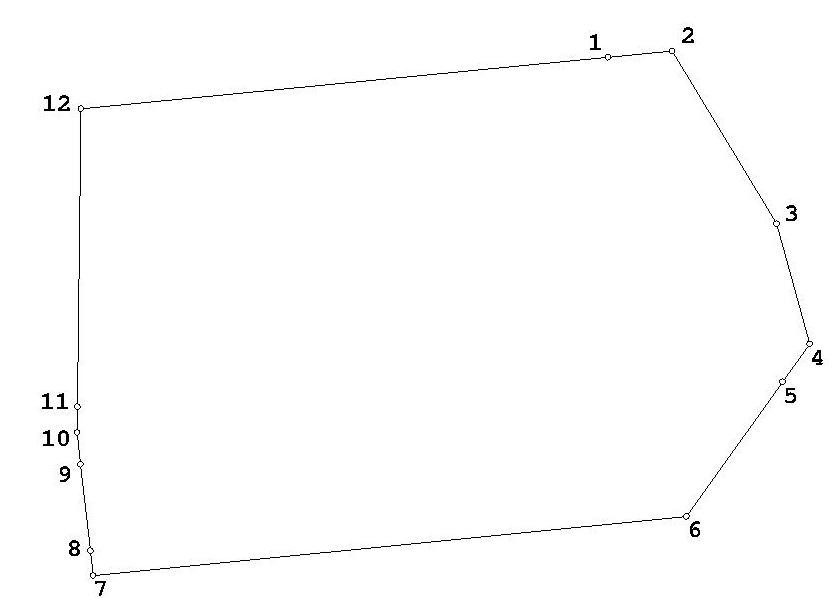 Обоснование землеотводаОпределение необходимых площадей земельных угодий, отводимых под землепользование на территории муниципального района Сергиевский Самарской области под объект «Техническое перевооружение АГЗУ №9 Казанского месторождения» произведено по существующим сооружениям.Красные линии. Границы проектированияКрасные линии, обозначающие границы территорий общего пользования, на объекте не устанавливались в связи с размещением объекта вне зоны городской застройки , а именно на землях сельскохозяйственного назначения.. На объекте определены границы проектирования.Площадь отвода: 8 976 кв.м.Обоснование землеотводаОпределение необходимых площадей земельных угодий, отводимых под землепользование на территории муниципального района Сергиевский Самарской области под объект «Техническое перевооружение АГЗУ №9 Казанского месторождения» произведено по существующим сооружениям.Красные линии. Границы проектированияКрасные линии, обозначающие границы территорий общего пользования, на объекте не устанавливались в связи с размещением объекта вне зоны городской застройки , а именно на землях сельскохозяйственного назначения.. На объекте определены границы проектирования.Площадь отвода: 8 976 кв.м.Обоснование землеотводаОпределение необходимых площадей земельных угодий, отводимых под землепользование на территории муниципального района Сергиевский Самарской области под объект «Техническое перевооружение АГЗУ №9 Казанского месторождения» произведено по существующим сооружениям.Красные линии. Границы проектированияКрасные линии, обозначающие границы территорий общего пользования, на объекте не устанавливались в связи с размещением объекта вне зоны городской застройки , а именно на землях сельскохозяйственного назначения.. На объекте определены границы проектирования.Площадь отвода: 8 976 кв.м.Обоснование землеотводаОпределение необходимых площадей земельных угодий, отводимых под землепользование на территории муниципального района Сергиевский Самарской области под объект «Техническое перевооружение АГЗУ №9 Казанского месторождения» произведено по существующим сооружениям.Красные линии. Границы проектированияКрасные линии, обозначающие границы территорий общего пользования, на объекте не устанавливались в связи с размещением объекта вне зоны городской застройки , а именно на землях сельскохозяйственного назначения.. На объекте определены границы проектирования.Площадь отвода: 8 976 кв.м.Обоснование землеотводаОпределение необходимых площадей земельных угодий, отводимых под землепользование на территории муниципального района Сергиевский Самарской области под объект «Техническое перевооружение АГЗУ №9 Казанского месторождения» произведено по существующим сооружениям.Красные линии. Границы проектированияКрасные линии, обозначающие границы территорий общего пользования, на объекте не устанавливались в связи с размещением объекта вне зоны городской застройки , а именно на землях сельскохозяйственного назначения.. На объекте определены границы проектирования.Площадь отвода: 8 976 кв.м.Обоснование землеотводаОпределение необходимых площадей земельных угодий, отводимых под землепользование на территории муниципального района Сергиевский Самарской области под объект «Техническое перевооружение АГЗУ №9 Казанского месторождения» произведено по существующим сооружениям.Красные линии. Границы проектированияКрасные линии, обозначающие границы территорий общего пользования, на объекте не устанавливались в связи с размещением объекта вне зоны городской застройки , а именно на землях сельскохозяйственного назначения.. На объекте определены границы проектирования.Площадь отвода: 8 976 кв.м.Обоснование землеотводаОпределение необходимых площадей земельных угодий, отводимых под землепользование на территории муниципального района Сергиевский Самарской области под объект «Техническое перевооружение АГЗУ №9 Казанского месторождения» произведено по существующим сооружениям.Красные линии. Границы проектированияКрасные линии, обозначающие границы территорий общего пользования, на объекте не устанавливались в связи с размещением объекта вне зоны городской застройки , а именно на землях сельскохозяйственного назначения.. На объекте определены границы проектирования.Площадь отвода: 8 976 кв.м.Взам. инв. №Обоснование землеотводаОпределение необходимых площадей земельных угодий, отводимых под землепользование на территории муниципального района Сергиевский Самарской области под объект «Техническое перевооружение АГЗУ №9 Казанского месторождения» произведено по существующим сооружениям.Красные линии. Границы проектированияКрасные линии, обозначающие границы территорий общего пользования, на объекте не устанавливались в связи с размещением объекта вне зоны городской застройки , а именно на землях сельскохозяйственного назначения.. На объекте определены границы проектирования.Площадь отвода: 8 976 кв.м.Обоснование землеотводаОпределение необходимых площадей земельных угодий, отводимых под землепользование на территории муниципального района Сергиевский Самарской области под объект «Техническое перевооружение АГЗУ №9 Казанского месторождения» произведено по существующим сооружениям.Красные линии. Границы проектированияКрасные линии, обозначающие границы территорий общего пользования, на объекте не устанавливались в связи с размещением объекта вне зоны городской застройки , а именно на землях сельскохозяйственного назначения.. На объекте определены границы проектирования.Площадь отвода: 8 976 кв.м.Обоснование землеотводаОпределение необходимых площадей земельных угодий, отводимых под землепользование на территории муниципального района Сергиевский Самарской области под объект «Техническое перевооружение АГЗУ №9 Казанского месторождения» произведено по существующим сооружениям.Красные линии. Границы проектированияКрасные линии, обозначающие границы территорий общего пользования, на объекте не устанавливались в связи с размещением объекта вне зоны городской застройки , а именно на землях сельскохозяйственного назначения.. На объекте определены границы проектирования.Площадь отвода: 8 976 кв.м.Обоснование землеотводаОпределение необходимых площадей земельных угодий, отводимых под землепользование на территории муниципального района Сергиевский Самарской области под объект «Техническое перевооружение АГЗУ №9 Казанского месторождения» произведено по существующим сооружениям.Красные линии. Границы проектированияКрасные линии, обозначающие границы территорий общего пользования, на объекте не устанавливались в связи с размещением объекта вне зоны городской застройки , а именно на землях сельскохозяйственного назначения.. На объекте определены границы проектирования.Площадь отвода: 8 976 кв.м.Обоснование землеотводаОпределение необходимых площадей земельных угодий, отводимых под землепользование на территории муниципального района Сергиевский Самарской области под объект «Техническое перевооружение АГЗУ №9 Казанского месторождения» произведено по существующим сооружениям.Красные линии. Границы проектированияКрасные линии, обозначающие границы территорий общего пользования, на объекте не устанавливались в связи с размещением объекта вне зоны городской застройки , а именно на землях сельскохозяйственного назначения.. На объекте определены границы проектирования.Площадь отвода: 8 976 кв.м.Обоснование землеотводаОпределение необходимых площадей земельных угодий, отводимых под землепользование на территории муниципального района Сергиевский Самарской области под объект «Техническое перевооружение АГЗУ №9 Казанского месторождения» произведено по существующим сооружениям.Красные линии. Границы проектированияКрасные линии, обозначающие границы территорий общего пользования, на объекте не устанавливались в связи с размещением объекта вне зоны городской застройки , а именно на землях сельскохозяйственного назначения.. На объекте определены границы проектирования.Площадь отвода: 8 976 кв.м.Обоснование землеотводаОпределение необходимых площадей земельных угодий, отводимых под землепользование на территории муниципального района Сергиевский Самарской области под объект «Техническое перевооружение АГЗУ №9 Казанского месторождения» произведено по существующим сооружениям.Красные линии. Границы проектированияКрасные линии, обозначающие границы территорий общего пользования, на объекте не устанавливались в связи с размещением объекта вне зоны городской застройки , а именно на землях сельскохозяйственного назначения.. На объекте определены границы проектирования.Площадь отвода: 8 976 кв.м.Обоснование землеотводаОпределение необходимых площадей земельных угодий, отводимых под землепользование на территории муниципального района Сергиевский Самарской области под объект «Техническое перевооружение АГЗУ №9 Казанского месторождения» произведено по существующим сооружениям.Красные линии. Границы проектированияКрасные линии, обозначающие границы территорий общего пользования, на объекте не устанавливались в связи с размещением объекта вне зоны городской застройки , а именно на землях сельскохозяйственного назначения.. На объекте определены границы проектирования.Площадь отвода: 8 976 кв.м.Подпись и датаОбоснование землеотводаОпределение необходимых площадей земельных угодий, отводимых под землепользование на территории муниципального района Сергиевский Самарской области под объект «Техническое перевооружение АГЗУ №9 Казанского месторождения» произведено по существующим сооружениям.Красные линии. Границы проектированияКрасные линии, обозначающие границы территорий общего пользования, на объекте не устанавливались в связи с размещением объекта вне зоны городской застройки , а именно на землях сельскохозяйственного назначения.. На объекте определены границы проектирования.Площадь отвода: 8 976 кв.м.Обоснование землеотводаОпределение необходимых площадей земельных угодий, отводимых под землепользование на территории муниципального района Сергиевский Самарской области под объект «Техническое перевооружение АГЗУ №9 Казанского месторождения» произведено по существующим сооружениям.Красные линии. Границы проектированияКрасные линии, обозначающие границы территорий общего пользования, на объекте не устанавливались в связи с размещением объекта вне зоны городской застройки , а именно на землях сельскохозяйственного назначения.. На объекте определены границы проектирования.Площадь отвода: 8 976 кв.м.Обоснование землеотводаОпределение необходимых площадей земельных угодий, отводимых под землепользование на территории муниципального района Сергиевский Самарской области под объект «Техническое перевооружение АГЗУ №9 Казанского месторождения» произведено по существующим сооружениям.Красные линии. Границы проектированияКрасные линии, обозначающие границы территорий общего пользования, на объекте не устанавливались в связи с размещением объекта вне зоны городской застройки , а именно на землях сельскохозяйственного назначения.. На объекте определены границы проектирования.Площадь отвода: 8 976 кв.м.Обоснование землеотводаОпределение необходимых площадей земельных угодий, отводимых под землепользование на территории муниципального района Сергиевский Самарской области под объект «Техническое перевооружение АГЗУ №9 Казанского месторождения» произведено по существующим сооружениям.Красные линии. Границы проектированияКрасные линии, обозначающие границы территорий общего пользования, на объекте не устанавливались в связи с размещением объекта вне зоны городской застройки , а именно на землях сельскохозяйственного назначения.. На объекте определены границы проектирования.Площадь отвода: 8 976 кв.м.Обоснование землеотводаОпределение необходимых площадей земельных угодий, отводимых под землепользование на территории муниципального района Сергиевский Самарской области под объект «Техническое перевооружение АГЗУ №9 Казанского месторождения» произведено по существующим сооружениям.Красные линии. Границы проектированияКрасные линии, обозначающие границы территорий общего пользования, на объекте не устанавливались в связи с размещением объекта вне зоны городской застройки , а именно на землях сельскохозяйственного назначения.. На объекте определены границы проектирования.Площадь отвода: 8 976 кв.м.Обоснование землеотводаОпределение необходимых площадей земельных угодий, отводимых под землепользование на территории муниципального района Сергиевский Самарской области под объект «Техническое перевооружение АГЗУ №9 Казанского месторождения» произведено по существующим сооружениям.Красные линии. Границы проектированияКрасные линии, обозначающие границы территорий общего пользования, на объекте не устанавливались в связи с размещением объекта вне зоны городской застройки , а именно на землях сельскохозяйственного назначения.. На объекте определены границы проектирования.Площадь отвода: 8 976 кв.м.Обоснование землеотводаОпределение необходимых площадей земельных угодий, отводимых под землепользование на территории муниципального района Сергиевский Самарской области под объект «Техническое перевооружение АГЗУ №9 Казанского месторождения» произведено по существующим сооружениям.Красные линии. Границы проектированияКрасные линии, обозначающие границы территорий общего пользования, на объекте не устанавливались в связи с размещением объекта вне зоны городской застройки , а именно на землях сельскохозяйственного назначения.. На объекте определены границы проектирования.Площадь отвода: 8 976 кв.м.Обоснование землеотводаОпределение необходимых площадей земельных угодий, отводимых под землепользование на территории муниципального района Сергиевский Самарской области под объект «Техническое перевооружение АГЗУ №9 Казанского месторождения» произведено по существующим сооружениям.Красные линии. Границы проектированияКрасные линии, обозначающие границы территорий общего пользования, на объекте не устанавливались в связи с размещением объекта вне зоны городской застройки , а именно на землях сельскохозяйственного назначения.. На объекте определены границы проектирования.Площадь отвода: 8 976 кв.м.Инв. № подл.16023Обоснование землеотводаОпределение необходимых площадей земельных угодий, отводимых под землепользование на территории муниципального района Сергиевский Самарской области под объект «Техническое перевооружение АГЗУ №9 Казанского месторождения» произведено по существующим сооружениям.Красные линии. Границы проектированияКрасные линии, обозначающие границы территорий общего пользования, на объекте не устанавливались в связи с размещением объекта вне зоны городской застройки , а именно на землях сельскохозяйственного назначения.. На объекте определены границы проектирования.Площадь отвода: 8 976 кв.м.Обоснование землеотводаОпределение необходимых площадей земельных угодий, отводимых под землепользование на территории муниципального района Сергиевский Самарской области под объект «Техническое перевооружение АГЗУ №9 Казанского месторождения» произведено по существующим сооружениям.Красные линии. Границы проектированияКрасные линии, обозначающие границы территорий общего пользования, на объекте не устанавливались в связи с размещением объекта вне зоны городской застройки , а именно на землях сельскохозяйственного назначения.. На объекте определены границы проектирования.Площадь отвода: 8 976 кв.м.Обоснование землеотводаОпределение необходимых площадей земельных угодий, отводимых под землепользование на территории муниципального района Сергиевский Самарской области под объект «Техническое перевооружение АГЗУ №9 Казанского месторождения» произведено по существующим сооружениям.Красные линии. Границы проектированияКрасные линии, обозначающие границы территорий общего пользования, на объекте не устанавливались в связи с размещением объекта вне зоны городской застройки , а именно на землях сельскохозяйственного назначения.. На объекте определены границы проектирования.Площадь отвода: 8 976 кв.м.Обоснование землеотводаОпределение необходимых площадей земельных угодий, отводимых под землепользование на территории муниципального района Сергиевский Самарской области под объект «Техническое перевооружение АГЗУ №9 Казанского месторождения» произведено по существующим сооружениям.Красные линии. Границы проектированияКрасные линии, обозначающие границы территорий общего пользования, на объекте не устанавливались в связи с размещением объекта вне зоны городской застройки , а именно на землях сельскохозяйственного назначения.. На объекте определены границы проектирования.Площадь отвода: 8 976 кв.м.Обоснование землеотводаОпределение необходимых площадей земельных угодий, отводимых под землепользование на территории муниципального района Сергиевский Самарской области под объект «Техническое перевооружение АГЗУ №9 Казанского месторождения» произведено по существующим сооружениям.Красные линии. Границы проектированияКрасные линии, обозначающие границы территорий общего пользования, на объекте не устанавливались в связи с размещением объекта вне зоны городской застройки , а именно на землях сельскохозяйственного назначения.. На объекте определены границы проектирования.Площадь отвода: 8 976 кв.м.Обоснование землеотводаОпределение необходимых площадей земельных угодий, отводимых под землепользование на территории муниципального района Сергиевский Самарской области под объект «Техническое перевооружение АГЗУ №9 Казанского месторождения» произведено по существующим сооружениям.Красные линии. Границы проектированияКрасные линии, обозначающие границы территорий общего пользования, на объекте не устанавливались в связи с размещением объекта вне зоны городской застройки , а именно на землях сельскохозяйственного назначения.. На объекте определены границы проектирования.Площадь отвода: 8 976 кв.м.Обоснование землеотводаОпределение необходимых площадей земельных угодий, отводимых под землепользование на территории муниципального района Сергиевский Самарской области под объект «Техническое перевооружение АГЗУ №9 Казанского месторождения» произведено по существующим сооружениям.Красные линии. Границы проектированияКрасные линии, обозначающие границы территорий общего пользования, на объекте не устанавливались в связи с размещением объекта вне зоны городской застройки , а именно на землях сельскохозяйственного назначения.. На объекте определены границы проектирования.Площадь отвода: 8 976 кв.м.Обоснование землеотводаОпределение необходимых площадей земельных угодий, отводимых под землепользование на территории муниципального района Сергиевский Самарской области под объект «Техническое перевооружение АГЗУ №9 Казанского месторождения» произведено по существующим сооружениям.Красные линии. Границы проектированияКрасные линии, обозначающие границы территорий общего пользования, на объекте не устанавливались в связи с размещением объекта вне зоны городской застройки , а именно на землях сельскохозяйственного назначения.. На объекте определены границы проектирования.Площадь отвода: 8 976 кв.м.Инв. № подл.160232654П-ППТ-ОЧ.ПЗЛистИнв. № подл.160232654П-ППТ-ОЧ.ПЗЛистИнв. № подл.160232654П-ППТ-ОЧ.ПЗ6Инв. № подл.16023Изм.Кол.уч.Лист№докПодп.Дата2654П-ППТ-ОЧ.ПЗ6N точекXY15943512.69249172.9925943513.75249183.8735943484.52249201.5545943464.15249207.1555943457.76249202.5965943434.93249186.2875943424.93249085.8385943429.13249085.3495943443.76249083.67105943449.13249083.11115943453.49249083.17125943503.96249083.76Площадь=8 976 кв.мПлощадь=8 976 кв.мПлощадь=8 976 кв.м11временное пользование на период строительства объекта.В соответствии с Федеральным законом от 21.12.2004 № 172-ФЗ «О переводе земель или земельных участков из одной категории в другую», перевод земель сельскохозяйственного назначения под размещение скважин в категорию земель промышленности в рассматриваемом случае допускается, так как он связан с добычей полезных ископаемых. Согласно статье 30 Земельного кодекса РФ от 25.10.2001 № 136-ФЗ предоставление в аренду пользователю недр земельных участков, необходимых для ведения работ, связанных с пользованием недрами, из земель, находящихся в государственной или муниципальной собственности осуществляется без проведения аукционов. Формирование земельных участков сельскохозяйственного назначения для строительства осуществляется с предварительным согласованием мест размещения объектов.  Предоставление  таких земельных участков осуществляется в аренду.временное пользование на период строительства объекта.В соответствии с Федеральным законом от 21.12.2004 № 172-ФЗ «О переводе земель или земельных участков из одной категории в другую», перевод земель сельскохозяйственного назначения под размещение скважин в категорию земель промышленности в рассматриваемом случае допускается, так как он связан с добычей полезных ископаемых. Согласно статье 30 Земельного кодекса РФ от 25.10.2001 № 136-ФЗ предоставление в аренду пользователю недр земельных участков, необходимых для ведения работ, связанных с пользованием недрами, из земель, находящихся в государственной или муниципальной собственности осуществляется без проведения аукционов. Формирование земельных участков сельскохозяйственного назначения для строительства осуществляется с предварительным согласованием мест размещения объектов.  Предоставление  таких земельных участков осуществляется в аренду.временное пользование на период строительства объекта.В соответствии с Федеральным законом от 21.12.2004 № 172-ФЗ «О переводе земель или земельных участков из одной категории в другую», перевод земель сельскохозяйственного назначения под размещение скважин в категорию земель промышленности в рассматриваемом случае допускается, так как он связан с добычей полезных ископаемых. Согласно статье 30 Земельного кодекса РФ от 25.10.2001 № 136-ФЗ предоставление в аренду пользователю недр земельных участков, необходимых для ведения работ, связанных с пользованием недрами, из земель, находящихся в государственной или муниципальной собственности осуществляется без проведения аукционов. Формирование земельных участков сельскохозяйственного назначения для строительства осуществляется с предварительным согласованием мест размещения объектов.  Предоставление  таких земельных участков осуществляется в аренду.временное пользование на период строительства объекта.В соответствии с Федеральным законом от 21.12.2004 № 172-ФЗ «О переводе земель или земельных участков из одной категории в другую», перевод земель сельскохозяйственного назначения под размещение скважин в категорию земель промышленности в рассматриваемом случае допускается, так как он связан с добычей полезных ископаемых. Согласно статье 30 Земельного кодекса РФ от 25.10.2001 № 136-ФЗ предоставление в аренду пользователю недр земельных участков, необходимых для ведения работ, связанных с пользованием недрами, из земель, находящихся в государственной или муниципальной собственности осуществляется без проведения аукционов. Формирование земельных участков сельскохозяйственного назначения для строительства осуществляется с предварительным согласованием мест размещения объектов.  Предоставление  таких земельных участков осуществляется в аренду.временное пользование на период строительства объекта.В соответствии с Федеральным законом от 21.12.2004 № 172-ФЗ «О переводе земель или земельных участков из одной категории в другую», перевод земель сельскохозяйственного назначения под размещение скважин в категорию земель промышленности в рассматриваемом случае допускается, так как он связан с добычей полезных ископаемых. Согласно статье 30 Земельного кодекса РФ от 25.10.2001 № 136-ФЗ предоставление в аренду пользователю недр земельных участков, необходимых для ведения работ, связанных с пользованием недрами, из земель, находящихся в государственной или муниципальной собственности осуществляется без проведения аукционов. Формирование земельных участков сельскохозяйственного назначения для строительства осуществляется с предварительным согласованием мест размещения объектов.  Предоставление  таких земельных участков осуществляется в аренду.временное пользование на период строительства объекта.В соответствии с Федеральным законом от 21.12.2004 № 172-ФЗ «О переводе земель или земельных участков из одной категории в другую», перевод земель сельскохозяйственного назначения под размещение скважин в категорию земель промышленности в рассматриваемом случае допускается, так как он связан с добычей полезных ископаемых. Согласно статье 30 Земельного кодекса РФ от 25.10.2001 № 136-ФЗ предоставление в аренду пользователю недр земельных участков, необходимых для ведения работ, связанных с пользованием недрами, из земель, находящихся в государственной или муниципальной собственности осуществляется без проведения аукционов. Формирование земельных участков сельскохозяйственного назначения для строительства осуществляется с предварительным согласованием мест размещения объектов.  Предоставление  таких земельных участков осуществляется в аренду.временное пользование на период строительства объекта.В соответствии с Федеральным законом от 21.12.2004 № 172-ФЗ «О переводе земель или земельных участков из одной категории в другую», перевод земель сельскохозяйственного назначения под размещение скважин в категорию земель промышленности в рассматриваемом случае допускается, так как он связан с добычей полезных ископаемых. Согласно статье 30 Земельного кодекса РФ от 25.10.2001 № 136-ФЗ предоставление в аренду пользователю недр земельных участков, необходимых для ведения работ, связанных с пользованием недрами, из земель, находящихся в государственной или муниципальной собственности осуществляется без проведения аукционов. Формирование земельных участков сельскохозяйственного назначения для строительства осуществляется с предварительным согласованием мест размещения объектов.  Предоставление  таких земельных участков осуществляется в аренду.временное пользование на период строительства объекта.В соответствии с Федеральным законом от 21.12.2004 № 172-ФЗ «О переводе земель или земельных участков из одной категории в другую», перевод земель сельскохозяйственного назначения под размещение скважин в категорию земель промышленности в рассматриваемом случае допускается, так как он связан с добычей полезных ископаемых. Согласно статье 30 Земельного кодекса РФ от 25.10.2001 № 136-ФЗ предоставление в аренду пользователю недр земельных участков, необходимых для ведения работ, связанных с пользованием недрами, из земель, находящихся в государственной или муниципальной собственности осуществляется без проведения аукционов. Формирование земельных участков сельскохозяйственного назначения для строительства осуществляется с предварительным согласованием мест размещения объектов.  Предоставление  таких земельных участков осуществляется в аренду.Взам. инв. №временное пользование на период строительства объекта.В соответствии с Федеральным законом от 21.12.2004 № 172-ФЗ «О переводе земель или земельных участков из одной категории в другую», перевод земель сельскохозяйственного назначения под размещение скважин в категорию земель промышленности в рассматриваемом случае допускается, так как он связан с добычей полезных ископаемых. Согласно статье 30 Земельного кодекса РФ от 25.10.2001 № 136-ФЗ предоставление в аренду пользователю недр земельных участков, необходимых для ведения работ, связанных с пользованием недрами, из земель, находящихся в государственной или муниципальной собственности осуществляется без проведения аукционов. Формирование земельных участков сельскохозяйственного назначения для строительства осуществляется с предварительным согласованием мест размещения объектов.  Предоставление  таких земельных участков осуществляется в аренду.временное пользование на период строительства объекта.В соответствии с Федеральным законом от 21.12.2004 № 172-ФЗ «О переводе земель или земельных участков из одной категории в другую», перевод земель сельскохозяйственного назначения под размещение скважин в категорию земель промышленности в рассматриваемом случае допускается, так как он связан с добычей полезных ископаемых. Согласно статье 30 Земельного кодекса РФ от 25.10.2001 № 136-ФЗ предоставление в аренду пользователю недр земельных участков, необходимых для ведения работ, связанных с пользованием недрами, из земель, находящихся в государственной или муниципальной собственности осуществляется без проведения аукционов. Формирование земельных участков сельскохозяйственного назначения для строительства осуществляется с предварительным согласованием мест размещения объектов.  Предоставление  таких земельных участков осуществляется в аренду.временное пользование на период строительства объекта.В соответствии с Федеральным законом от 21.12.2004 № 172-ФЗ «О переводе земель или земельных участков из одной категории в другую», перевод земель сельскохозяйственного назначения под размещение скважин в категорию земель промышленности в рассматриваемом случае допускается, так как он связан с добычей полезных ископаемых. Согласно статье 30 Земельного кодекса РФ от 25.10.2001 № 136-ФЗ предоставление в аренду пользователю недр земельных участков, необходимых для ведения работ, связанных с пользованием недрами, из земель, находящихся в государственной или муниципальной собственности осуществляется без проведения аукционов. Формирование земельных участков сельскохозяйственного назначения для строительства осуществляется с предварительным согласованием мест размещения объектов.  Предоставление  таких земельных участков осуществляется в аренду.временное пользование на период строительства объекта.В соответствии с Федеральным законом от 21.12.2004 № 172-ФЗ «О переводе земель или земельных участков из одной категории в другую», перевод земель сельскохозяйственного назначения под размещение скважин в категорию земель промышленности в рассматриваемом случае допускается, так как он связан с добычей полезных ископаемых. Согласно статье 30 Земельного кодекса РФ от 25.10.2001 № 136-ФЗ предоставление в аренду пользователю недр земельных участков, необходимых для ведения работ, связанных с пользованием недрами, из земель, находящихся в государственной или муниципальной собственности осуществляется без проведения аукционов. Формирование земельных участков сельскохозяйственного назначения для строительства осуществляется с предварительным согласованием мест размещения объектов.  Предоставление  таких земельных участков осуществляется в аренду.временное пользование на период строительства объекта.В соответствии с Федеральным законом от 21.12.2004 № 172-ФЗ «О переводе земель или земельных участков из одной категории в другую», перевод земель сельскохозяйственного назначения под размещение скважин в категорию земель промышленности в рассматриваемом случае допускается, так как он связан с добычей полезных ископаемых. Согласно статье 30 Земельного кодекса РФ от 25.10.2001 № 136-ФЗ предоставление в аренду пользователю недр земельных участков, необходимых для ведения работ, связанных с пользованием недрами, из земель, находящихся в государственной или муниципальной собственности осуществляется без проведения аукционов. Формирование земельных участков сельскохозяйственного назначения для строительства осуществляется с предварительным согласованием мест размещения объектов.  Предоставление  таких земельных участков осуществляется в аренду.временное пользование на период строительства объекта.В соответствии с Федеральным законом от 21.12.2004 № 172-ФЗ «О переводе земель или земельных участков из одной категории в другую», перевод земель сельскохозяйственного назначения под размещение скважин в категорию земель промышленности в рассматриваемом случае допускается, так как он связан с добычей полезных ископаемых. Согласно статье 30 Земельного кодекса РФ от 25.10.2001 № 136-ФЗ предоставление в аренду пользователю недр земельных участков, необходимых для ведения работ, связанных с пользованием недрами, из земель, находящихся в государственной или муниципальной собственности осуществляется без проведения аукционов. Формирование земельных участков сельскохозяйственного назначения для строительства осуществляется с предварительным согласованием мест размещения объектов.  Предоставление  таких земельных участков осуществляется в аренду.временное пользование на период строительства объекта.В соответствии с Федеральным законом от 21.12.2004 № 172-ФЗ «О переводе земель или земельных участков из одной категории в другую», перевод земель сельскохозяйственного назначения под размещение скважин в категорию земель промышленности в рассматриваемом случае допускается, так как он связан с добычей полезных ископаемых. Согласно статье 30 Земельного кодекса РФ от 25.10.2001 № 136-ФЗ предоставление в аренду пользователю недр земельных участков, необходимых для ведения работ, связанных с пользованием недрами, из земель, находящихся в государственной или муниципальной собственности осуществляется без проведения аукционов. Формирование земельных участков сельскохозяйственного назначения для строительства осуществляется с предварительным согласованием мест размещения объектов.  Предоставление  таких земельных участков осуществляется в аренду.временное пользование на период строительства объекта.В соответствии с Федеральным законом от 21.12.2004 № 172-ФЗ «О переводе земель или земельных участков из одной категории в другую», перевод земель сельскохозяйственного назначения под размещение скважин в категорию земель промышленности в рассматриваемом случае допускается, так как он связан с добычей полезных ископаемых. Согласно статье 30 Земельного кодекса РФ от 25.10.2001 № 136-ФЗ предоставление в аренду пользователю недр земельных участков, необходимых для ведения работ, связанных с пользованием недрами, из земель, находящихся в государственной или муниципальной собственности осуществляется без проведения аукционов. Формирование земельных участков сельскохозяйственного назначения для строительства осуществляется с предварительным согласованием мест размещения объектов.  Предоставление  таких земельных участков осуществляется в аренду.Подпись и датавременное пользование на период строительства объекта.В соответствии с Федеральным законом от 21.12.2004 № 172-ФЗ «О переводе земель или земельных участков из одной категории в другую», перевод земель сельскохозяйственного назначения под размещение скважин в категорию земель промышленности в рассматриваемом случае допускается, так как он связан с добычей полезных ископаемых. Согласно статье 30 Земельного кодекса РФ от 25.10.2001 № 136-ФЗ предоставление в аренду пользователю недр земельных участков, необходимых для ведения работ, связанных с пользованием недрами, из земель, находящихся в государственной или муниципальной собственности осуществляется без проведения аукционов. Формирование земельных участков сельскохозяйственного назначения для строительства осуществляется с предварительным согласованием мест размещения объектов.  Предоставление  таких земельных участков осуществляется в аренду.временное пользование на период строительства объекта.В соответствии с Федеральным законом от 21.12.2004 № 172-ФЗ «О переводе земель или земельных участков из одной категории в другую», перевод земель сельскохозяйственного назначения под размещение скважин в категорию земель промышленности в рассматриваемом случае допускается, так как он связан с добычей полезных ископаемых. Согласно статье 30 Земельного кодекса РФ от 25.10.2001 № 136-ФЗ предоставление в аренду пользователю недр земельных участков, необходимых для ведения работ, связанных с пользованием недрами, из земель, находящихся в государственной или муниципальной собственности осуществляется без проведения аукционов. Формирование земельных участков сельскохозяйственного назначения для строительства осуществляется с предварительным согласованием мест размещения объектов.  Предоставление  таких земельных участков осуществляется в аренду.временное пользование на период строительства объекта.В соответствии с Федеральным законом от 21.12.2004 № 172-ФЗ «О переводе земель или земельных участков из одной категории в другую», перевод земель сельскохозяйственного назначения под размещение скважин в категорию земель промышленности в рассматриваемом случае допускается, так как он связан с добычей полезных ископаемых. Согласно статье 30 Земельного кодекса РФ от 25.10.2001 № 136-ФЗ предоставление в аренду пользователю недр земельных участков, необходимых для ведения работ, связанных с пользованием недрами, из земель, находящихся в государственной или муниципальной собственности осуществляется без проведения аукционов. Формирование земельных участков сельскохозяйственного назначения для строительства осуществляется с предварительным согласованием мест размещения объектов.  Предоставление  таких земельных участков осуществляется в аренду.временное пользование на период строительства объекта.В соответствии с Федеральным законом от 21.12.2004 № 172-ФЗ «О переводе земель или земельных участков из одной категории в другую», перевод земель сельскохозяйственного назначения под размещение скважин в категорию земель промышленности в рассматриваемом случае допускается, так как он связан с добычей полезных ископаемых. Согласно статье 30 Земельного кодекса РФ от 25.10.2001 № 136-ФЗ предоставление в аренду пользователю недр земельных участков, необходимых для ведения работ, связанных с пользованием недрами, из земель, находящихся в государственной или муниципальной собственности осуществляется без проведения аукционов. Формирование земельных участков сельскохозяйственного назначения для строительства осуществляется с предварительным согласованием мест размещения объектов.  Предоставление  таких земельных участков осуществляется в аренду.временное пользование на период строительства объекта.В соответствии с Федеральным законом от 21.12.2004 № 172-ФЗ «О переводе земель или земельных участков из одной категории в другую», перевод земель сельскохозяйственного назначения под размещение скважин в категорию земель промышленности в рассматриваемом случае допускается, так как он связан с добычей полезных ископаемых. Согласно статье 30 Земельного кодекса РФ от 25.10.2001 № 136-ФЗ предоставление в аренду пользователю недр земельных участков, необходимых для ведения работ, связанных с пользованием недрами, из земель, находящихся в государственной или муниципальной собственности осуществляется без проведения аукционов. Формирование земельных участков сельскохозяйственного назначения для строительства осуществляется с предварительным согласованием мест размещения объектов.  Предоставление  таких земельных участков осуществляется в аренду.временное пользование на период строительства объекта.В соответствии с Федеральным законом от 21.12.2004 № 172-ФЗ «О переводе земель или земельных участков из одной категории в другую», перевод земель сельскохозяйственного назначения под размещение скважин в категорию земель промышленности в рассматриваемом случае допускается, так как он связан с добычей полезных ископаемых. Согласно статье 30 Земельного кодекса РФ от 25.10.2001 № 136-ФЗ предоставление в аренду пользователю недр земельных участков, необходимых для ведения работ, связанных с пользованием недрами, из земель, находящихся в государственной или муниципальной собственности осуществляется без проведения аукционов. Формирование земельных участков сельскохозяйственного назначения для строительства осуществляется с предварительным согласованием мест размещения объектов.  Предоставление  таких земельных участков осуществляется в аренду.временное пользование на период строительства объекта.В соответствии с Федеральным законом от 21.12.2004 № 172-ФЗ «О переводе земель или земельных участков из одной категории в другую», перевод земель сельскохозяйственного назначения под размещение скважин в категорию земель промышленности в рассматриваемом случае допускается, так как он связан с добычей полезных ископаемых. Согласно статье 30 Земельного кодекса РФ от 25.10.2001 № 136-ФЗ предоставление в аренду пользователю недр земельных участков, необходимых для ведения работ, связанных с пользованием недрами, из земель, находящихся в государственной или муниципальной собственности осуществляется без проведения аукционов. Формирование земельных участков сельскохозяйственного назначения для строительства осуществляется с предварительным согласованием мест размещения объектов.  Предоставление  таких земельных участков осуществляется в аренду.временное пользование на период строительства объекта.В соответствии с Федеральным законом от 21.12.2004 № 172-ФЗ «О переводе земель или земельных участков из одной категории в другую», перевод земель сельскохозяйственного назначения под размещение скважин в категорию земель промышленности в рассматриваемом случае допускается, так как он связан с добычей полезных ископаемых. Согласно статье 30 Земельного кодекса РФ от 25.10.2001 № 136-ФЗ предоставление в аренду пользователю недр земельных участков, необходимых для ведения работ, связанных с пользованием недрами, из земель, находящихся в государственной или муниципальной собственности осуществляется без проведения аукционов. Формирование земельных участков сельскохозяйственного назначения для строительства осуществляется с предварительным согласованием мест размещения объектов.  Предоставление  таких земельных участков осуществляется в аренду.Инв. № подл.16023временное пользование на период строительства объекта.В соответствии с Федеральным законом от 21.12.2004 № 172-ФЗ «О переводе земель или земельных участков из одной категории в другую», перевод земель сельскохозяйственного назначения под размещение скважин в категорию земель промышленности в рассматриваемом случае допускается, так как он связан с добычей полезных ископаемых. Согласно статье 30 Земельного кодекса РФ от 25.10.2001 № 136-ФЗ предоставление в аренду пользователю недр земельных участков, необходимых для ведения работ, связанных с пользованием недрами, из земель, находящихся в государственной или муниципальной собственности осуществляется без проведения аукционов. Формирование земельных участков сельскохозяйственного назначения для строительства осуществляется с предварительным согласованием мест размещения объектов.  Предоставление  таких земельных участков осуществляется в аренду.временное пользование на период строительства объекта.В соответствии с Федеральным законом от 21.12.2004 № 172-ФЗ «О переводе земель или земельных участков из одной категории в другую», перевод земель сельскохозяйственного назначения под размещение скважин в категорию земель промышленности в рассматриваемом случае допускается, так как он связан с добычей полезных ископаемых. Согласно статье 30 Земельного кодекса РФ от 25.10.2001 № 136-ФЗ предоставление в аренду пользователю недр земельных участков, необходимых для ведения работ, связанных с пользованием недрами, из земель, находящихся в государственной или муниципальной собственности осуществляется без проведения аукционов. Формирование земельных участков сельскохозяйственного назначения для строительства осуществляется с предварительным согласованием мест размещения объектов.  Предоставление  таких земельных участков осуществляется в аренду.временное пользование на период строительства объекта.В соответствии с Федеральным законом от 21.12.2004 № 172-ФЗ «О переводе земель или земельных участков из одной категории в другую», перевод земель сельскохозяйственного назначения под размещение скважин в категорию земель промышленности в рассматриваемом случае допускается, так как он связан с добычей полезных ископаемых. Согласно статье 30 Земельного кодекса РФ от 25.10.2001 № 136-ФЗ предоставление в аренду пользователю недр земельных участков, необходимых для ведения работ, связанных с пользованием недрами, из земель, находящихся в государственной или муниципальной собственности осуществляется без проведения аукционов. Формирование земельных участков сельскохозяйственного назначения для строительства осуществляется с предварительным согласованием мест размещения объектов.  Предоставление  таких земельных участков осуществляется в аренду.временное пользование на период строительства объекта.В соответствии с Федеральным законом от 21.12.2004 № 172-ФЗ «О переводе земель или земельных участков из одной категории в другую», перевод земель сельскохозяйственного назначения под размещение скважин в категорию земель промышленности в рассматриваемом случае допускается, так как он связан с добычей полезных ископаемых. Согласно статье 30 Земельного кодекса РФ от 25.10.2001 № 136-ФЗ предоставление в аренду пользователю недр земельных участков, необходимых для ведения работ, связанных с пользованием недрами, из земель, находящихся в государственной или муниципальной собственности осуществляется без проведения аукционов. Формирование земельных участков сельскохозяйственного назначения для строительства осуществляется с предварительным согласованием мест размещения объектов.  Предоставление  таких земельных участков осуществляется в аренду.временное пользование на период строительства объекта.В соответствии с Федеральным законом от 21.12.2004 № 172-ФЗ «О переводе земель или земельных участков из одной категории в другую», перевод земель сельскохозяйственного назначения под размещение скважин в категорию земель промышленности в рассматриваемом случае допускается, так как он связан с добычей полезных ископаемых. Согласно статье 30 Земельного кодекса РФ от 25.10.2001 № 136-ФЗ предоставление в аренду пользователю недр земельных участков, необходимых для ведения работ, связанных с пользованием недрами, из земель, находящихся в государственной или муниципальной собственности осуществляется без проведения аукционов. Формирование земельных участков сельскохозяйственного назначения для строительства осуществляется с предварительным согласованием мест размещения объектов.  Предоставление  таких земельных участков осуществляется в аренду.временное пользование на период строительства объекта.В соответствии с Федеральным законом от 21.12.2004 № 172-ФЗ «О переводе земель или земельных участков из одной категории в другую», перевод земель сельскохозяйственного назначения под размещение скважин в категорию земель промышленности в рассматриваемом случае допускается, так как он связан с добычей полезных ископаемых. Согласно статье 30 Земельного кодекса РФ от 25.10.2001 № 136-ФЗ предоставление в аренду пользователю недр земельных участков, необходимых для ведения работ, связанных с пользованием недрами, из земель, находящихся в государственной или муниципальной собственности осуществляется без проведения аукционов. Формирование земельных участков сельскохозяйственного назначения для строительства осуществляется с предварительным согласованием мест размещения объектов.  Предоставление  таких земельных участков осуществляется в аренду.временное пользование на период строительства объекта.В соответствии с Федеральным законом от 21.12.2004 № 172-ФЗ «О переводе земель или земельных участков из одной категории в другую», перевод земель сельскохозяйственного назначения под размещение скважин в категорию земель промышленности в рассматриваемом случае допускается, так как он связан с добычей полезных ископаемых. Согласно статье 30 Земельного кодекса РФ от 25.10.2001 № 136-ФЗ предоставление в аренду пользователю недр земельных участков, необходимых для ведения работ, связанных с пользованием недрами, из земель, находящихся в государственной или муниципальной собственности осуществляется без проведения аукционов. Формирование земельных участков сельскохозяйственного назначения для строительства осуществляется с предварительным согласованием мест размещения объектов.  Предоставление  таких земельных участков осуществляется в аренду.временное пользование на период строительства объекта.В соответствии с Федеральным законом от 21.12.2004 № 172-ФЗ «О переводе земель или земельных участков из одной категории в другую», перевод земель сельскохозяйственного назначения под размещение скважин в категорию земель промышленности в рассматриваемом случае допускается, так как он связан с добычей полезных ископаемых. Согласно статье 30 Земельного кодекса РФ от 25.10.2001 № 136-ФЗ предоставление в аренду пользователю недр земельных участков, необходимых для ведения работ, связанных с пользованием недрами, из земель, находящихся в государственной или муниципальной собственности осуществляется без проведения аукционов. Формирование земельных участков сельскохозяйственного назначения для строительства осуществляется с предварительным согласованием мест размещения объектов.  Предоставление  таких земельных участков осуществляется в аренду.Инв. № подл.160232654П-ППТ-ОЧ.ПЗЛистИнв. № подл.160232654П-ППТ-ОЧ.ПЗЛистИнв. № подл.160232654П-ППТ-ОЧ.ПЗ8Инв. № подл.16023Изм.Кол.уч.Лист№докПодп.Дата2654П-ППТ-ОЧ.ПЗ8Таблица регистрации измененийТаблица регистрации измененийТаблица регистрации измененийТаблица регистрации измененийТаблица регистрации измененийТаблица регистрации измененийТаблица регистрации измененийТаблица регистрации измененийТаблица регистрации измененийТаблица регистрации измененийТаблица регистрации измененийТаблица регистрации измененийТаблица регистрации измененийТаблица регистрации измененийИзмНомера листов (страниц)Номера листов (страниц)Номера листов (страниц)Номера листов (страниц)Номера листов (страниц)Номера листов (страниц)Номера листов (страниц)Номера листов (страниц)Всего листов (страниц) в докум.№ докум.ПодписьДатаДатаИзмИзменен- ныхИзменен- ныхИзменен- ныхЗаменен- ныхЗаменен- ныхНовыхНовыхАннулиро- ванныхВсего листов (страниц) в докум.№ докум.ПодписьДатаДатаВзам. инв.№Подп. и датаИнв.№ подл.16023Инв.№ подл.160232654П-ППТ-ОЧ2654П-ППТ-ОЧ2654П-ППТ-ОЧ2654П-ППТ-ОЧ2654П-ППТ-ОЧ2654П-ППТ-ОЧЛистЛистИнв.№ подл.160232654П-ППТ-ОЧ2654П-ППТ-ОЧ2654П-ППТ-ОЧ2654П-ППТ-ОЧ2654П-ППТ-ОЧ2654П-ППТ-ОЧЛистЛистИнв.№ подл.160232654П-ППТ-ОЧ2654П-ППТ-ОЧ2654П-ППТ-ОЧ2654П-ППТ-ОЧ2654П-ППТ-ОЧ2654П-ППТ-ОЧИнв.№ подл.16023Изм.Кол.уч.Лист№док.№док.Подп.Дата2654П-ППТ-ОЧ2654П-ППТ-ОЧ2654П-ППТ-ОЧ2654П-ППТ-ОЧ2654П-ППТ-ОЧ2654П-ППТ-ОЧ